ЈАВНО ПРЕДУЗЕЋЕ «ЕЛЕКТРОПРИВРЕДА СРБИЈЕ» БЕОГРАД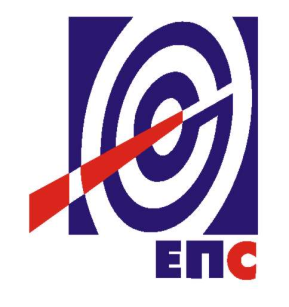 КОНКУРСНА ДОКУМЕНТАЦИЈАза подношење понуда у поступку јавне набавке мале вредностиза јавну набавку услуга бр. JНМВ/8100/0013/2017Припрема за имплементацију нове верзије стандарда ISO 45001 – упознавање са захтевима стандарда и изменама у односу на постојеће верзије                                                                                              К О М И С И Ј А						за спровођење ЈН бр. JНМВ/8100/0013/2017						формирана Решењем бр. 12.01.392121/3-17(заведено у ЈП ЕПС број 2.5.13.2-E0701-340810/1-18  од 10.07.2018.  године)Нови Сад, jул 2018.годинеНа основу члана 39.,60. и 61. Закона о јавним набавкама („Сл. гласник РС” бр. 124/12, 14/15 и 68/15, у даљем тексту Закон), члана 6. Правилника о обавезним елементима конкурсне документације у поступцима јавних набавки и начину доказивања испуњености услова („Сл. гласник РС” бр. 86/15), Одлуке о покретању поступка јавне набавке број 12.01.392121/3-17 oд 01.09.2017. године и Решења о образовању комисије за јавну набавку број 12.01.392121/3-17 oд 01.09.2017. године припремљена је:КОНКУРСНА ДОКУМЕНТАЦИЈАза јавну набавку услуга Припрема за имплементацију нове верзије стандарда ISO 45001 – упознавање са захтевима стандарда и изменама у односу на постојеће верзијеу поступку јавне набавке мале вредности ЈН бр. JНМВ/8100/0013/2017Садржај конкурсне документације:												Страна                                                                                                                 Укупан број страна: 57ОПШТИ ПОДАЦИ О ЈАВНОЈ НАБАВЦИЈавно предузеће „Електропривреда Србије“ Београд, Балканска 13, (у даљем тексту: ЈП ЕПС) спроводи Поступак јавне набавке мале вредности за набавку услуга бр. JНМВ/8100/0013/2017- Припрема за имплементацију нове верзије стандарда ISO 45001 – упознавање са захтевима стандарда и изменама у односу на постојеће верзије.2.	ПОДАЦИ О ПРЕДМЕТУ ЈАВНЕ НАБАВКЕ2.1 Опис предмета јавне набавке, назив и ознака из општег речника набавкеОпис предмета јавне набавке: Припрема за имплементацију нове верзије стандарда ISO 45001 – упознавање са захтевима стандарда и изменама у односу на постојеће верзијеНазив из општег речника набавке: Услуге обуке Ознака из општег речника набавке: 80500000Детаљни подаци о предмету набавке наведени су у техничкој спецификацији (поглавље 3. Конкурсне документације)2.2 Опис партија, назив и ознака из општег речника набавкеПредметна јавна набавка није формирана по партијамаТЕХНИЧКА СПЕЦИФИКАЦИЈА(Врста, техничке карактеристике, квалитет, количина и опис услуга, начин спровођења контроле и обезбеђивање гаранције квалитета, рок и место извршења, евентуалне додатне услуге и сл.). Предмет јавне набавкеПрипрема за имплементацију нове верзије стандарда ISO 45001 – упознавање са захтевима стандарда и изменама у односу на постојеће верзије.3.1.1 УводНаручилац Електропривреда Србије је крајем деведесетих година прошлог века препознао значај и улогу међународних стандарда за пословање компаније и основао организациону целину која се бави имплементацијом захтева стандарда.Истовремено сва Привредна друштва у саставу ЕПС, реализовала су активности на увођењу и сертификовању појединих система менаџмента: квалитетом, заштитом животне средине, безбедношћу и здравља на раду, безбедношћу информација и менаџмента енергијом. Током 2015. године статусном променом припајања од 5 привредних друштава за дистрибуцију електричне енергије формирано је једно – оператор дистрибутивног система ОДС – зависно привредно друштво за дистрибуцију електричне енергије чији је оснивач ЈП ЕПС. Следећом статусном променом формирани су посебни организациони облици за одређена географска погручја - Технички центри у ЈП ЕПС, који за потребе ОДС обављају послове одржавања, економско-финансијске послове, послове бриге о корисницима и корпоративне послови, пружање подршке пословним процесима у малим електранама и послове односа с јавношћу.Приликом издвајања Техничких центара из ОДС, Технички центри су изгубили сертификате и одговарајуће системе менаџмента из разлога што су постали део ЈП ЕПС. Имајући у виду одржавање и развој имплементираних система, као и циљани модел групног сертификата ЈП ЕПС, потребно је имплементирати и усагласити системе менаџмента у Техничким центрима уз уважавање свих специфичности.Да би се имплементација и усаглашавање реализовало у свим ТЦ , неопходно је:усаглашавање процеса и документације система менаџмента безбедношћу и здравља на раду у Управи и Техничким центрима,припрема за имплементацију захтеве новог стандарда ISO 45001 - упознавање са захтевима стандарда и изменама у односу на постојећу верзију OHSAS 18001 ради имплементације,имплементација и сертификација у складу са захтевима новог стандарда.Реализовањем наведених активности, очекује се да системи менаџмента у Техничким центрима достигну неопходан ниво усаглашености и развоја за инкорпорацију у јединствен групни ИМС систем ЈП ЕПС и да се на тај начин сертификују - групни сертификат. 3.1.2 Циљ спровођења јавне набавкеИзвршити све неопходне припремне активности и обуку за упознавање са новим захтевима стандарда ISO 45001 у ЈП ЕПС (Управа/Технички центри) и обезбеђивање потребног нивоа компетентности запослених кроз обуку и размену искустава ради имплементације система менаџмента безбедношћу и здравља на раду. Главне активности у вези са циљем:Упознавање запослених на пословима ИМС у ЈП ЕПС (Управа/Технички центри) са захтевима нове верзије стандарда ISO 45001 (оквирни број запослених 20) у периоду трајања од 2 (два) дана;Размена искуства у имплементацији система менаџмента безбедношћу и здравља на раду у бившим привредним друштвима за дистрибуцију;Анализа нових захтева стандарда ISO 45001 и кључних разлика у односу на претходну верзију стандарда OHSAS 18001;Анализа и идентификација процеса и активности и њихових веза на релацији Управа – Технички центри ЈП ЕПС;Радионице са конкретним примерима на процесима Техничких центара и Управе.Улазни елементи за реализацију услуге:Организационе поставке ЈП ЕПС након реализованих статусних промена и позиције Техничких центара у организацији ЈП ЕПС;Захтеви новe верзијe стандарда ISO 45001;Захтеви претходнe верзијe стандарда OHSAS 18001;Репрезентативна документација система менаџмента безбедношћу и здравља у ЈП ЕПС (Управа и бивша привредна друштва за дистрибуцију), као и захтеви за усаглашавање;Планови за будућу сертификацију ЈП ЕПС;Захтеви сродних стандарда из фамилије предметног стандарда који могу бити од користи приликом имплементације новог стандарда.Излаз – обавезе Пружаоца услуге: У сарадњи са запосленима анализа постојеће организације Техничких центара и Управе, начина функционисања система менаџмента и до сада остварених усаглашавања, као и планова за будућу сертификацију ЈП ЕПС,Упознавање са новом структуром међународних стандарда – Anex SL,Упознавање са свим захтевима стандарда ISO 45001,Упоредна анализа захтева претходног OHSAS 18001 и новог стандарда ISO 45001,Анализа специфичности постојећих система менаџмента безбедношћу и здравља на раду и документације у односу на захтеве новог стандарда ISO 45001,Упознавање са начином имплементације нових захтева стандарда ISO 45001 на конкретном примеру,Упознавање са начином имплементације модификованих захтева стандарда ISO 45001 на конкретном примеру,Обука за израду детаљног плана усаглашавања у односу на захтеве нове верзије стандарда,Конкретни примери (радионице) за захтеве стандарда који се односе на: Контекст организације; Разумевање потреба и очекивања заинтересованих страна; Мере које се односе на ризике и прилике и друге нове захтеве предметног стандарда,Примери за документовање у односу на захтеве стандарда ISO 45001,Анализа заједничке документације Управе и Техничких центара, са аспекта захтева новог стандарда,Дефинисање главних фаза имплементације новог стандарда ISO 45001,Стицање сертификата о упознавању са захтевима новог стандарда ISO 45001.3.1.3 Везе са другим услугама/пројектимаРезултати услуге су у директној вези и интеракцији са планираним услугама/пројектима имплементације захтева новог стандарда ISO 45001 у Управи и Техничким центрима ЈП ЕПС. Такође услуга је у вези са услугама/пројектима који се односе на припрему и имплементацију нових верзија стандарда ISO 9001:2015 и ISO 14001:2015.3.1.4 Рок извршења предметне услуге Пружалац услуге је у обавези да реализује целокупну услугу у року од максимално 45 (четрдесетпет) дана од дана пријема писаног позива од стране Корисника услуге. Након закључења уговора корисник услуга ће Пружаоцу услуга упутити писани позив за реализацију предметних услуга.Уколико Пружалац услуга не изврши услуге у уговореном року, корисник услуга има право да наплати уговорну казну.3.1.5 Израда и достављање плана пружања услугеПлан пружања услуге се креира за сваки дан обуке и у складу са техничком спецификацијом. Обавезан део Плана пружања услуге је Програм радионица где је прецизиран број радионица, њихов главни циљ, садржај, начин извођења, подлоге и др.Рок за достављање Плана пружања услуге је максимално 10 (десет) дана од дана пријема писаног позива за реализацију услуге. Приликом израде Плана пружања услуге, Пружалац услуге је у обавези да прецизира и са Корисником услуга усагласи главне елементе услуге у складу са техничком спецификацијом. Усаглашавање се спроводи у највише две итерације на основу писаног захтева и образложења Корисника услуга. Усаглашавање се мора завршити до истека периода од 7 (седам) дана од дана достављања првог предлога Плана пружања услуга. Уколико пружалац услуге не испоштује рок за достављање Плана пружања услуге, Корисник услуга има право на наплату уговорне казне и на раскид Уговора. Такође, уколико Пружалац услуге одступи од захтева у овој спецификацији приликом креирања Плана пружања услуге или не унесе потребне корекције на основу писаног захтева Корисника услуга и на тај начин не добије сагласност Корисника услуга, Корисник услуга има право на наплату уговорне казне и на раскид Уговора.3.1.6 Време трајања обукеПредметна услуга се реализује у трајању од 2 (два) везана радна дана. План пружања обуке мора садржати временска одређења појединих фаза обуке и радионица.За одступање од динамике извођења обуке дефинисане Планом пружања услуге, обавезна је писана сагласност Корисника услуга. Уколико Пружалац услуге у уговореном року и на уговорени начин не реализује услугу која је предмет ове јавне набавке, Корисник услуге има право на наплату уговорне казне.3.1.7 Место извршења услуге Пружалац услуге је обавезан да уговорене услуге изврши на једној или две од локација организационих делова ЈП ЕПС (in-house принцип):      ЈП ЕПС - Управа, седиште Балканска 13Технички центар Београд, седиште Масарикова 1-3Технички центар Краљево, седиште, Димитрија Туцовића 5Технички центар Ниш, седиште Булевар Зорана Ђинђића 46аТехнички центар Крагујевац, седиште Слободе 7Технички центар Нови Сад, седиште Булевар ослобођења 100о чему ће Пружалац услуге бити накнадно обавештен.3.2 Квалитативни пријем услуге Контролу обима, рокова и квалитета предметне услуге и проверу да ли је иста извршена у складу са карактеристикама захтеваним у техничкој спецификацији, извршиће овлашћено лице Корисника услуга задужено за стручни надзор, што ће бити констатовано у Записнику о извршеној предметној услузи.3.3 Додатне услуге Пружалац услуге је дужан да свим учесницима обуке и радионица обезбеди Сертификат/Уверење о одслушаној обуци.УСЛОВИ ЗА УЧЕШЋЕ У ПОСТУПКУ ЈАВНЕ НАБАВКЕ ИЗ ЧЛ. 75. И 76. ЗЈНИ УПУТСТВО КАКО СЕ ДОКАЗУЈЕ ИСПУЊЕНОСТ ТИХ УСЛОВАПонуда понуђача који не докаже да испуњава наведене обавезне и додатне услове из тачака 1. до 6 овог обрасца, биће одбијена као неприхватљива.1. Докази о испуњености услова из члана 77. ЗЈН могу се достављати у неовереним копијама. Наручилац може пре доношења одлуке о закључењу Уговора, захтевати од понуђача, чија је понуда на основу извештаја комисије за јавну набавку оцењена као најповољнија да достави на увид оригинал или оверену копију свих или појединих доказа.Ако понуђач у остављеном, примереном року који не може бити краћи од пет дана, не достави на увид оригинал или оверену копију тражених доказа, наручилац ће његову понуду одбити као неприхватљиву.2. Лице уписано у регистар понуђача није дужно да приликом подношења понуде доказује испуњеност обавезних услова за учешће у поступку јавне набавке, односно Наручилац не може одбити као неприхватљиву, понуду зато што не садржи доказ одређен ЗЈН или Конкурсном документацијом, ако је понуђач, навео у понуди интернет страницу на којој су тражени подаци јавно доступни. У том случају понуђач може, да у Изјави на свом меморандуму (која мора бити потписана и оверена), да наведе да је уписан у Регистар понуђача. Уз наведену Изјаву, понуђач може да достави и фотокопију Решења о упису понуђача у Регистар понуђача.  На основу члана 79. став 5. ЗЈН понуђач није дужан да доставља следеће доказе који су јавно доступни на интернет страницама надлежних органа, и то:1)извод из регистра надлежног органа:-извод из регистра АПР: www.apr.gov.rs  2)докази из члана 75. став 1. тачка 1) ,2) и 4) ЗЈН-регистар понуђача: www.apr.gov.rs3. Уколико је доказ о испуњености услова електронски документ, понуђач доставља копију електронског документа у писаном облику, у складу са законом којим се уређује електронски документ, 4. Ако понуђач има седиште у другој држави, наручилац може да провери да ли су документи којима понуђач доказује испуњеност тражених услова издати од стране надлежних органа те државе.5. Ако понуђач није могао да прибави тражена документа у року за подношење понуде, због тога што она до тренутка подношења понуде нису могла бити издата по прописима државе у којој понуђач има седиште и уколико уз понуду приложи одговарајући доказ за то, наручилац ће дозволити понуђачу да накнадно достави тражена документа у примереном року.6. Ако се у држави у којој понуђач има седиште не издају докази из члана 77. ЗЈН, понуђач може, уместо доказа, приложити своју писану изјаву, дату под кривичном и материјалном одговорношћу оверену пред судским или управним органом, јавним бележником или другим надлежним органом те државе7. Понуђач је дужан да без одлагања, а најкасније у року од пет дана од дана настанка промене у било којем од података које доказује, о тој промени писмено обавести наручиоца и да је документује на прописани начин.УПУТСТВО ПОНУЂАЧИМА КАКО ДА САЧИНЕ ПОНУДУЈезик на којем понуда мора бити састављенаПоступак јавне набавке води се на српском језику и понуђач подноси понуду на српском језику.5.2	Припремање и подношење понуде Понуда се саставља тако што Понуђач попуњава, потписује и печатом оверава обрасце из конкурсне документације и доставља их заједно са осталим документима који представљају обавезну садржину понуде. Обрасце који чине обавезну садржину понуде потписује и печатом оверава овлашћени заступник Понуђача.Препоручује се да сви документи поднети у понуди буду нумерисани и повезани у целину (јемствеником, траком и сл.), тако да се појединачни листови, односно прилози, не могу накнадно убацивати, одстрањивати или замењивати. Препоручује се да се нумерација поднете документације изврши на свакоj страни на којој има текста, исписивањем “1 од n“, „2 од n“ и тако све до „n од n“, с тим да „n“ представља укупан број страна понуде.Обрасци који су саставни део понуде попуњавају се читко, средством које оставља неизбрисив траг (хемијском оловком, рачунаром, писаћом машином и сл.). Понуда се подноси у затвореној коверти (или кутији) тако да се при отварању може проверити да ли је затворена, као и када је предата.Уколико понуђачи подносе заједничку понуду, група понуђача може да се определи да обрасце дате у конкурсној документацији потписују и печатом оверавају сви понуђачи из групе понуђача или група понуђача може да одреди једног понуђача из групе који ће потписивати и печатом оверавати обрасце дате у конкурсној документацији, изузев образаца који подразумевају давање изјава под материјалном и кривичном одговорношћу морају бити потписани и оверени печатом од стране сваког понуђача из групе понуђача.У случају да се понуђачи определе да један понуђач из групе потписује и печатом оверава обрасце дате у конкурсној документацији (изузев образаца који подразумевају давање изјава под материјалном и кривичном одговорношћу), наведено треба дефинисати споразумом којим се понуђачи из групе међусобно и према наручиоцу обавезују на извршење јавне набавке, а који чини саставни део заједничке понуде сагласно чл. 81. ЗЈН. Уколико је неопходно да понуђач исправи грешке које је направио приликом састављања понуде и попуњавања образаца из конкурсне документације, дужан је да поред такве исправке стави потпис особе или особа које су потписале образац понуде и печат понуђача.  Обавезна садржина понуде Обавезну садржину понуде чине следећи документи и обрасци које понуђач доставља попуњене, потписане од стране овлашћеног лица понуђача и оверене печатом:1)  Образац 1. – Понуда;Образац 2. - Образац структуре цене;Докази и Обрасци ( од 6 до....11 ) којима се доказује испуњеност услова за учешће у поступку јавне набавке из члана 75. и 76. ЗЈН, у складу са упутством како се доказује испуњеност тих услова из поглавља 4. Конкурсне доументације;Oбразац 3. - Модел Уговора, потписан и печатом оверен од стране понуђача;Образац 4. - Изјава понуђача о независној понуди у складу са чланом 26. ЗЈН;Образац 5. - Изјава понуђача у складу са чланом 75. став 2. ЗЈН;Споразум којим се понуђачи из групе међусобно и према наручиоцу обавезују на извршење јавне набавке (у случају подношења заједничке понуде)Уколико понуђач захтева надокнаду трошкова у складу са чланом 88. ЗЈН, као саставни део понуде доставља Изјаву о трошковима припреме понуде (Образац број 12).Пожељно је да сви обрасци и документи који чине обавезну садржину понуде буду сложени према наведеном редоследу.  Наручилац ће одбити као неприхватљиве све понуде које не испуњавају услове из позива за достављање понуда и конкурсне документације, као и понуде за које се у поступку стручне оцене понуда утврди да садрже неистините податке.5.4	Начин подношења понудеПонуђач може поднети само једну понуду.Понуда може бити поднета самостално, са подизвођачем или као заједничка понуда.Понуђач који је самостално поднео понуду не може у другим понудама да учествује у заједничкој понуди или као подизвођач, нити исто лице може учествовати у више заједничких понуда, у супротном, такве понуде ће бити одбијене.Предметна јавна набавка није обликована у више посебних целина (партија).Понуда са варијантама није дозвољена.   Измене, допуне и опозив понудеУ року за подношење понуде понуђач може да измени, допуни или опозове своју понуду, на исти начин на који је поднео и саму понуду - непосредно или путем поште у затвореној коверти или кутији.У случају измене, допуне или опозива понуде, понуђач треба на коверти да назначи назив и адресу понуђача. У случају да је понуду поднела група понуђача, на коверти је потребно назначити да се ради о групи понуђача и навести називе и адресу свих учесника у заједничкој понуди.Измену, допуну или опозив понуде треба доставити на адресу Наручиоца са назнаком:„Измена понуде за ЈН услуга - Припрема за имплементацију нове верзије стандарда ISO 45001 – упознавање са захтевима стандарда и изменама у односу на постојеће верзијеЈН бр. JНМВ/8100/0013/2017“ или„Допуна понуде за ЈН услуга - Припрема за имплементацију нове верзије стандарда ISO 45001 – упознавање са захтевима стандарда и изменама у односу на постојеће верзијеЈН бр. JНМВ/8100/0013/2017“ или„Опозив понуде за ЈН услуга - Припрема за имплементацију нове верзије стандарда ISO 45001 – упознавање са захтевима стандарда и изменама у односу на постојеће верзијеЈН бр. JНМВ/8100/0013/2017“.5.6	Подношење понуде са подизвођачимаПонуђач је дужан да у понуди наведе да ли ће извршење набавке делимично поверити подизвођачу. Ако понуђач у понуди наведе да ће делимично извршење набавке поверити подизвођачу, дужан је да наведе:- назив подизвођача, а уколико оквирни споразум између наручиоца и понуђача буде закључен, тај подизвођач ће бити наведен у Уговору;- проценат укупне вредности набавке који ће поверити подизвођачу, а који не може бити већи од 50% као и део предметне набавке који ће извршити преко подизвођача.Понуђач у потпуности одговара наручиоцу за извршење уговорене набавке, без обзира на број подизвођача и обавезан је да наручиоцу, на његов захтев, омогући приступ код подизвођача ради утврђивања испуњености услова.Обавеза Понуђача је да за подизвођача достави доказе о испуњености обавезних услова из члана 75. став 1. тач. 1), 2) и 4) ЗЈН, односно услова наведених у тачкама 1,2 и 3. тачке 4.1 конкурсне документације.Понуђач не може ангажовати као подизвођача лице које није навео у понуди, у супротном наручилац ће реализовати средство обезбеђења и раскинути оквирни споразум, осим ако би раскидом оквирног споразума Наручилац претрпео знатну штету.Понуђач може ангажовати као подизвођача лице које није навео у понуди, ако је на страни подизвођача након подношења понуде настала трајнија неспособност плаћања, ако то лице испуњава све услове одређене за подизвођача и уколико добије претходну сагласност Наручиоца. Наручилац може на захтев подизвођача и где природа предмета набавке то дозвољава пренети доспела потраживања директно подизвођачу, за део набавке који се извршава преко тог подизвођача. Пре доношења одлуке о преношењу доспелих потраживања директно подизвођачу наручилац ће омогућити добављачу да у року од 5 дана од дана добијања позива наручиоца приговори уколико потраживање није доспело. Све ово не утиче на правило да понуђач (добављач) у потпуности одговара наручиоцу за извршење обавеза из поступка јавне набавке, односно за извршење уговорних обавеза, без обзира на број подизвођача.5.7 	Подношење заједничке понудеПонуду може поднети група понуђача, с тим да сваки понуђач из групе понуђача мора да испуни услове из члана 75. став 1. тач. 1), 2), и 4) ЗЈН, односно услова наведених у тачкама 1,2,3. и 4. тачке 4.1 конкурсне документације, док додатне услове из тачке 4.2 конкурсне документације испуњавају заједно кумулативно. Понуђачи из групе понуђача одговарају неограничено солидарно према наручиоцу.Саставни део заједничке понуде је споразум којим се понуђачи из групе међусобно и према наручиоцу обавезују на извршење јавне набавке, а који садржи:податке о  члану групе који ће бити носилац посла, односно који ће поднети понуду и који ће заступати групу понуђача пред наручиоцем и опис послова сваког од понуђача из групе понуђача у извршењу Уговора.Објашњења у вези обавезних елемената понуде од којих зависи прихватљивост понудеПонуђена цена Цена у понуди се исказује у динарима. Цене у понуди се исказују без ПДВ-а и са ПДВ-ом, с тим да се приликом оцењивања понуде узима у обзир цена без ПДВ-а. Јединичне цене и укупно понуђена цена морају бити изражене са две децимале у складу са правилом заокруживања бројева. У случају рачунске грешке меродавна ће бити јединична цена.Понуда која је изражена у две валуте, сматраће се неприхватљивом.Понуђена цена укључује све трошкове реализације предмета набавке, као и трошкови издавања сертификата, и др.Цена услуге исказана је у Обрасцу структуре цене (Образац 2.) и служи за оцењивање прихватљивости понуде у складу са чланом 3. тачка 33 ЗЈН и за рангирање понуда приликом стручне оцене понуда.Ако је у понуди исказана неуобичајено ниска цена, Наручилац ће поступити у складу са чланом 92. ЗЈН.5.8.2. Рок извршења предметне услуге Пружалац услуге је у обавези да реализује целокупну услугу у року од максимално 45 (четрдесетпет) дана од дана пријема писаног позива од стране Корисника услуге. Након закључења уговора корисник услуга ће Пружаоцу услуга упутити писани позив за реализацију предметних услуга.Уколико Пружалац услуга не изврши услуге у уговореном року, корисник услуга има право да наплати уговорну казну.5.8.2.1 Израда и достављање плана пружања услугеПлан пружања услуге се креира за сваки дан обуке и у складу са техничком спецификацијом. Обавезан део Плана пружања услуге је Програм радионица где је прецизиран број радионица, њихов главни циљ, садржај, начин извођења, подлоге и др.Рок за достављање Плана пружања услуге је максимално 10 (десет) дана од дана пријема писаног позива за реализацију услуге. Приликом израде Плана пружања услуге, Пружалац услуге је у обавези да прецизира и са Корисником услуга усагласи главне елементе услуге у складу са техничком спецификацијом. Усаглашавање се спроводи у највише две итерације на основу писаног захтева и образложења Корисника услуга. Усаглашавање се мора завршити до истека периода од 7 (седам) дана од дана достављања првог предлога Плана пружања услуга. Уколико пружалац услуге не испоштује рок за достављање Плана пружања услуге, Корисник услуга има право на наплату уговорне казне и на раскид Уговора. Такође, уколико Пружалац услуге одступи од захтева у овој спецификацији приликом креирања Плана пружања услуге или не унесе потребне корекције на основу писаног захтева Корисника услуга и на тај начин не добије сагласност Корисника услуга, Корисник услуга има право на наплату уговорне казне и на раскид Уговора.5.8.2.2 Време трајања обукеПредметна услуга се реализује у трајању од 2 (два) везана радна дана. План пружања обуке мора садржати временска одређења појединих фаза обуке и радионица.За одступање од динамике извођења обуке дефинисане Планом пружања услуге, обавезна је писана сагласност Корисника услуга. Уколико Пружалац услуге у уговореном року и на уговорени начин не реализује услугу која је предмет ове јавне набавке, Корисник услуге има право на наплату уговорне казне.5.8.2.3  Место извршења услугеПружалац услуге је обавезан да уговорене услуге изврши на једној или две од локација организационих делова ЈП ЕПС (in-house принцип);    ЈП ЕПС - Управа, седиште Балканска 13Технички центар Београд, седиште Масарикова 1-3Технички центар Краљево, седиште, Димитрија Туцовића 5Технички центар Ниш, седиште Булевар Зорана Ђинђића 46аТехнички центар Крагујевац, седиште Слободе 7Технички центар Нови Сад, седиште Булевар ослобођења 100о чему ће Пружалац услуге бити накнадно обавештен.5.8.2.4   Квалитативни пријем услуге Контролу обима, рокова и квалитета предметне услуге и проверу да ли је иста извршена у складу са карактеристикама захтеваним у техничкој спецификацији, извршиће овлашћено лице Корисника услуга задужено за стручни надзор, што ће бити констатовано у Записнику о извршеној предметној услузи.5.8.2.5   Додатне услуге Пружалац услуге је дужан да свим учесницима обуке и радионица обезбеди Сертификат/Уверење о извршеној обуци.Начин и услови плаћањаПлаћање извршене услуге која је предмет овог Уговора Корисник услуге ће извршити на текући рачун Пружаоца услуге, у законском року од 45 дана од дана пријема исправног рачуна. Рачун се доставља након реализације услуге и потписивања Записника о извршеној предметној услузи – без примедби, од стране овлашћених представника Корисника  и Пружаоца услуге.Рачун за извршене предметне услуге гласи на Корисника слуге ЈП „Електропривреда Србије“ Балканска 13,  11000 Београд, ПИБ 103920327 и доставља се на адресу:                           ЈП „Електропривреда Србије“ Технички центар Београд, Масарикова 1-3, Београд.У рачуну се обавезно наводи број Уговора по коме је извршена услуга и уз рачун се доставља Записник о извршеној услузи – без примедби, потписан од стране овлашћених лица Корисника и Пружаоца услуге. У достављеном рачуну, Пружалац услуге је обавезан да се придржава тачно дефинисаних назива предметних услуга из Уговора, конкурсне документације и прихваћене понуде (обрасца структуре цене). Уколико због коришћења различитих шифарника и софтверских решења Пружалац услуге није у могућности да у рачуну наведе тачне називе предметних услуга, обавезан да уз рачун достави прилог са упоредним прегледом назива из рачуна са називима из прихваћене понуде  (обрасца структуре цене).Само овако достављен рачун ће се сматрати исправним рачуном.Финансијске обавезе поовом Уговору, а које доспевају у наредној години, односно у наредним годинама биће реализоване највише до износа средстава која ће за ту намену бити одобрена у програму пословања ЈП ЕПС за године у којима ће се плаћати уговорене обавезе.Рок важења понуде (опција понуде)Рок важења понуде је минимално од 120 дана од дана отварања понуда.Средства финансијског обезбеђењаНаручилац користи своје право да захтева достављање средстава финансијског обезбеђења (СФО) којим понуђачи обезбеђују испуњење својих обавеза из конкурсне документације и закљученог Уговора. Средства финансијског обезбеђења морају да буду у валути у којој је исказана понуда.Трошкови прибављања средстава финансијског обезбеђења падају на терет понуђача.Ако се за време трајања овог Уговора о јавној набавци промене рокови за извршење уговорних обавеза, важност СФО мора се продужити.Понуђач је обавезан да достави следећа средства финансијског обезбеђења:5.9.1   Након закључења Уговора понуђач доставља; 5.9.1.1 Меницу као гаранцију за добро извршење посла (у складу са важећим законским одредбама и садржајем  Прилога бр. 1 Менично писмо – овлашћење за корисника бланко сопствене менице, који је саставни део ове конкурсне документације)Напомена: У моделу Уговора детаљније су наведени подаци о СФО која се достављају након закључења овог Уговора.● Средство финансијског обезбеђења за добро извршење посла гласи на ЈП „Електропривреда Србије“ Београд, Балканска 13, 11000 Београд и доставља се лично или поштом на адресу: ЈП „Електропривреда Србије“ Одељење за набавке техничког центра Нови СадБулевар ослобођења 100 Нови Садса назнаком: Средство финансијског обезбеђења за ЈНМВ/8100/0013/2017 5.10 Критеријум за доделу уговораКритеријум за оцењивање понуда је најнижа понуђена цена.Комисија за јавну набавку извршиће упоређивање укупно понуђених цена без ПДВ-а. Уколико по извршеном рангирању две или више понуда буду имале исте цене, повољнија понуда биће изабрана према резервном критеријуму:Краћи рок за достављање Плана пружања услугеУколико ни после примене резервног критеријума не буде  могуће рангирати понуде рангирање понуда биће извршено путем жреба.Извлачење путем жреба Наручилац ће извршити јавно, у присуству понуђача који имају исту понуђену цену и не могу се рангирати ни применом резервног критеријума. На посебним папирима који су исте величине и боје наручилац ће исписати називе понуђача, те папире ставити у кутију, одакле ће представник Комисије извлачити само по један папир. Понуда Понуђача чији назив буде на извученом папиру биће боље рангирана у односну на неизвучене, све док се не рангирају све понуде.5.11 Предност за домаће понуђаче Предност за домаће понуђаче и добра биће остварена у складу са чланом 86. Закона о јавним набавкама („Службени гласник РС“, број 124/12, 14/15 и 68/15) и Законом о изменама и допуни Закона о јавним набавкама („Службени гласник РС“, број 68/15) као и Правилником о начину доказивања испуњености услова да су понуђена добра домаћег порекла («Сл. гласник РС» бр. 33/13) и Упутством о условима, начину и поступку издавања уверења о домаћем пореклу добара у поступцима јавних набавки («Сл. гласник РС» бр. 48/13). 5.12 Начин означавања поверљивих података у понуди Свака страница понуде која садржи податке који су поверљиви за понуђача треба у горњем десном углу да садржи ознаку “ПОВЕРЉИВО” у складу са чланом 14. ЗЈН.Неће се сматрати поверљивим докази о испуњености обавезних услова, цена и други подаци из понуде који су од значаја за примену елемената критеријума и рангирање понуде.Уколико понуђач означи одређени део документације као поверљив, потребно је да образложи да ли постоји посебан пропис и по ком основу је наручилац дужан да чува податке као и да уз понуду достави и доказ (закон, оснивачки или интерни акт и сл.).Наручилац je дужан да чува као поверљиве све податке о понуђачима садржане у понуди који су посебним прописом утврђени као поверљиви и које је као такве понуђач означио у понуди.Наручилац ће одбити да да информацију која би значила повреду поверљивости података добијених у понуди.Наручилац ће чувати као пословну тајну имена заинтересованих лица, понуђача и податке о поднетим понудама до отварања понуда.5.13 Додатне информације и објашњења Заинтересовано лице може, у писаном облику тражити од Наручиоца додатне информације или појашњења у вези са припремањем понуде, при чему може да укаже Наручиоцу и на евентуално уочене недостатке и неправилности у конкурсној документацији, најкасније пет дана пре истека рока за подношење понуде.Захтев за додатним информацијама се доставља са обавезном назнаком „Захтев за додатним информацијама или појашњењима за јавну набавку услуга Припрема за имплементацију нове верзије стандарда ISO 45001 – упознавање са захтевима стандарда и изменама у односу на постојеће верзије -  бр. ЈНМВ/8100/0013/2017 и може се упутити наручиоцу писаним путем, односно путем поште или непосредно преко писарнице на адресу наручиоца и путем електронске поште, на e-mail: marko.acimovic@eps.rs, радним данима (понедељак-петак) у периоду од 07.30 до 15.30 часова. Наручилац ће у року од три дана од дана пријема захтева, одговор објавити на Порталу јавних набавки и на својој интернет страници.Тражење додатних информација или појашњења у вези са припремањем понуде телефоном није дозвољено.Ако је документ из поступка јавне набавке достављен од стране наручиоца или понуђача путем електронске поште или факсом, страна која је извршила достављање дужна је да од друге стране захтева да на исти начин потврди пријем тог документа, што је друга страна дужна и да учини када је то неопходно као доказ да је извршено достављање.Ако наручилац у року предвиђеном за подношење понуда измени или допуни конкурсну документацију, дужан је да без одлагања измене или допуне објави на Порталу јавних набавки и на својој интернет страници.Ако наручилац измени или допуни конкурсну документацију осам или мање дана пре истека рока за подношење понуда, наручилац је дужан да продужи рок за подношење понуда и објави обавештење о продужењу рока за подношење понуда.По истеку рока предвиђеног за подношење понуда наручилац не може да мења нити да допуњује конкурсну документацију.5.14 Додатна објашњења, контрола и допуштене исправкеНаручилац може писаним путем да захтева од понуђача додатна објашњења која ће му помоћи при прегледу, вредновању и упоређивању понуда, а може да врши и контролу (увид) код понуђача односно његовог подизвођача.Уколико је потребно вршити додатна објашњења, наручилац ће понуђачу оставити примерени рок да поступи по позиву наручиоца, односно да омогући наручиоцу контролу (увид) код понуђача, као и код његовог подизвођача. Наручилац може, уз сагласност понуђача, да изврши исправке рачунских грешака уочених приликом разматрања понуде по окончаном поступку отварања понуда.У случају разлике између јединичне цене и укупне цене, меродавна је јединична цена. Ако се понуђач не сагласи са исправком рачунских грешака, Наручилац ће његову понуду одбити као неприхватљиву.5.15	Коришћење патената и права интелектуалне својинеНакнаду за коришћење патената, као и одговорност за повреду заштићених права интелектуалне својине трећих лица, сноси понуђач.5.16	Захтев за заштиту праваОбавештење о роковима и начину подношења захтева за заштиту права, са детаљним упутством о садржини потпуног захтева за заштиту права у складу са чланом 151. став 1. тач. 1)–7) Закона, као и износом таксе из члана 156. став 1. тач. 1)–3) Закона и детаљним упутством о потврди из члана 151. став 1. тачка 6) Закона којом се потврђује да је уплата таксе извршена, а која се прилаже уз захтев за заштиту права приликом подношења захтева наручиоцу, како би се захтев сматрао потпуним:5.16.1  Рокови и начин подношења захтева за заштиту права:Захтев за заштиту права подноси се лично или путем поште на адресу: ЈП „Електропривреда Србије“ Београд, Одељење за набавке Техничког центра Нови Сад, Булевар ослобођења 100, 21000 Нови Сад са назнаком Захтев за заштиту права за ЈН услугаПрипрема за имплементацију нове верзије стандарда ISO 45001 – упознавање са захтевима стандарда и изменама у односу на постојеће верзије                                 бр. ЈНМВ/8100/0013/2017,    а копија се истовремено доставља Републичкој комисији.Захтев за заштиту права се може доставити и путем електронске поште на e-mail: marko.acimovic@eps.rs,  радним данима (понедељак-петак) од 07,30 до 15,30 часова.Захтев за заштиту права може се поднети у току целог поступка јавне набавке, против сваке радње наручиоца, осим ако овим законом није другачије одређено.Захтев за заштиту права којим се оспорава врста поступка, садржина позива за подношење понуда или конкурсне документације сматраће се благовременим ако је примљен од стране наручиоца најкасније три дана пре истека рока за подношење понуда, без обзира на начин достављања и уколико је подносилац захтева у складу са чланом 63. став 2. овог закона указао наручиоцу на евентуалне недостатке и неправилности, а наручилац исте није отклонио. Захтев за заштиту права којим се оспоравају радње које наручилац предузме пре истека рока за подношење понуда, а након истека рока из става 4 ове тачке, сматраће се благовременим уколико је поднет најкасније до истека рока за подношење понуда. После доношења одлуке о закључењу оквирног споразума и одлуке о обустави поступка, рок за подношење захтева за заштиту права је 5 (пет) дана од дана објављивања одлуке на Порталу јавних набавки. Захтев за заштиту права не задржава даље активности наручиоца у поступку јавне набавке у складу са одредбама члана 150. ЗЈН. Наручилац објављује обавештење о поднетом захтеву за заштиту права на Порталу јавних набавки и на својој интернет страници најкасније у року од два дана од дана пријема захтева за заштиту права, које садржи податке из Прилога 3Љ. 5.16.2 Детаљно упутство о садржини потпуног захтева за заштиту права у складу са чланом  151. став 1. тач. 1) – 7) ЗЈН:Захтев за заштиту права садржи:1) назив и адресу подносиоца захтева и лице за контакт2) назив и адресу наручиоца3) податке о јавној набавци која је предмет захтева, односно о одлуци наручиоца4) повреде прописа којима се уређује поступак јавне набавке5) чињенице и доказе којима се повреде доказују6) потврду о уплати таксе из члана 156. ЗЈН7) потпис подносиоца.Ако поднети захтев за заштиту права не садржи све обавезне елементе, ако је неблаговремен или ако је поднет од стране лица које нема активну легитимацију, наручилац ће такав захтев одбацити закључком. Закључак наручилац доставља подносиоцу захтева и Републичкој комисији у року од три дана од дана доношења. Против закључка наручиоца подносилац захтева може у року од три дана од дана пријема закључка поднети жалбу Републичкој комисији, док копију жалбе истовремено доставља наручиоцу. 5.16.3 Износ таксе из члана 156. став 1. тач. 1)- 3) ЗЈН:Подносилац захтева за заштиту права је дужан да на одређени рачун буџета Републике Србије уплати таксу од:60.000,00 динара ако се захтев за заштиту права подноси пре отварања понуда;60.000,00 динара ако се захтев за заштиту права подноси након отварања понуда.Ако је захтев за заштиту права основан, наручилац мора подносиоцу захтева за заштиту права на писани захтев надокнадити трошкове настале по основу заштите права.Ако захтев за заштиту права није основан, подносилац захтева за заштиту права мора наручиоцу на писани захтев надокнадити трошкове настале по основу заштите права.Ако је захтев за заштиту права делимично усвојен, Републичка комисија одлучује да ли ће свака странка сносити своје трошкове или ће трошкови бити подељени сразмерно усвојеном захтеву за заштиту права.Странке у захтеву морају прецизно да наведу трошкове за које траже накнаду.Накнаду трошкова могуће је тражити до доношења одлуке наручиоца, односно Републичке комисије о поднетом захтеву за заштиту права.О трошковима одлучује Републичка комисија. Одлука Републичке комисије је извршни наслов.5.16.4 Детаљно упутство о потврди из члана 151. став 1. тачка 6) ЗЈНкојом се потврђује да је уплата таксе извршена, а која се прилаже уз захтев за заштиту права приликом подношења захтева наручиоцу, како би се захтев сматрао потпуним.Чланом 151. Закона о јавним набавкама („Службени гласник РС“, број 124/12, 14/15 и 68/15) је прописано да захтев за заштиту права мора да садржи, између осталог, и потврду о уплати таксе из члана 156. ЗЈН.Подносилац захтева за заштиту права је дужан да на одређени рачун буџета Републике Србије уплати таксу у износу прописаном чланом 156. ЗЈН.Као доказ о уплати таксе, у смислу члана 151. став 1. тачка 6) ЗЈН, прихватиће се:1. Потврда о извршеној уплати таксе из члана 156. ЗЈН која садржи следеће елементе:(1) да буде издата од стране банке и да садржи печат банке;(2) да представља доказ о извршеној уплати таксе, што значи да потврда мора да садржи податак да је налог за уплату таксе, односно налог за пренос средстава реализован, као и датум извршења налога. * Републичка комисија може да изврши увид у одговарајући извод евиденционог рачуна достављеног од стране Министарства финансија – Управе за трезор и на тај начин додатно провери чињеницу да ли је налог за пренос реализован.(3) износ таксе из члана 156. ЗЈН чија се уплата врши;(4) број рачуна: 840-30678845-06;(5) шифру плаћања: 153 или 253;(6) позив на број: подаци о броју или ознаци јавне набавке поводом које се подноси захтев за заштиту права;(7) сврха: ЗЗП; назив наручиоца; број или ознака јавне набавке поводом које се подноси захтев за заштиту права;(8) корисник: буџет Републике Србије;(9) назив уплатиоца, односно назив подносиоца захтева за заштиту права за којег је извршена уплата таксе;(10) потпис овлашћеног лица банке.2. Налог за уплату, први примерак, оверен потписом овлашћеног лица и печатом банке или поште, који садржи и све друге елементе из потврде о извршеној уплати таксе наведене под тачком 1.3. Потврда издата од стране Републике Србије, Министарства финансија, Управе за трезор, потписана и оверена печатом, која садржи све елементе из потврде оизвршеној уплати таксе из тачке 1, осим оних наведених под (1) и (10), за подносиоце захтева за заштиту права који имају отворен рачун у оквиру припадајућег консолидованог рачуна трезора, а који се води у Управи за трезор (корисници буџетских средстава, корисници средстава организација за обавезно социјално осигурање и други корисници јавних средстава);4. Потврда издата од стране Народне банке Србије, која садржи све елементе из потврде о извршеној уплати таксе из тачке 1, за подносиоце захтева за заштиту права (банке и други субјекти) који имају отворен рачун код Народне банке Србије у складу са законом и другим прописом.Примерак правилно попуњеног налога за пренос и примерак правилно попуњеног налога за уплату могу се видети на сајту Републичке комисије за заштиту права у поступцима јавних набавки http://www.kjn.gov.rs/ci/uputstvo-o-uplati-republicke-administrativne-takse.html УПЛАТА ИЗ ИНОСТРАНСТВАУплата таксе за подношење захтева за заштиту права из иностранства може се извршити на девизни рачун Министарства финансија – Управе за трезорНАЗИВ И АДРЕСА БАНКЕ:Народна банка Србије (НБС)11000 Београд, ул. Немањина бр. 17СрбијаSWIFT CODE: NBSRRSBGXXXНАЗИВ И АДРЕСА ИНСТИТУЦИЈЕ:Министарство финансијаУправа за трезорул. Поп Лукина бр. 7-911000 БеоградIBAN: RS 35908500103019323073НАПОМЕНА: Приликом уплата средстава потребно је навести следеће информације о плаћању - „детаљи плаћања“ (FIELD 70: DETAILS OF PAYMENT):– број у поступку јавне набавке на које се захтев за заштиту права односи иназив наручиоца у поступку јавне набавке.У прилогу су инструкције за уплате у валутама: EUR и USD.PAYMENT INSTRUCTIONS 5.17  Закључење УговораНаручилац је обавезан да Уговор о јавној набавци достави Понуђачу којем је додељен Уговор у року од осам дана од дана протека рока за подношење захтева за заштиту права.Понуђач којем буде додељен Уговор, обавезан је да приликом закључења, а најкасније у року од 5 дана од дана закључења Уговора достави средство финансијског обезбеђења за добро извршење посла са пратећом документацијом. Достављање средства финансијског обезбеђења представља одложни услов, тако да правно дејство  Уговора не настаје док се одложни услов не испуни.Ако понуђач којем је додељен Уговор одбије да закључи Уговор о јавној набавци Наручилац може да закључи Уговор са првим следећим најповољнијим Понуђачем.Уколико у року за подношење понуда пристигне само једна понуда и та понуда буде прихватљива, Наручилац ће сходно члану 112. став 2. тачка 5) ЗЈН-а закључити Уговор са Понуђачем и пре истека рока за подношење захтева за заштиту права. Наручилац може у складу са чланом 115. ЗЈН дозволи промену цене или других битних елемената уговора и то из објективних разлога као што су: виша сила, измена важећих законских прописа, мере државних органа и измењене околности на тржишту настале услед више силе.5.18  Негативне референцеНаручилац може одбити понуду уколико поседује доказе наведене у члану 82. Закона о јавним набавкама.5.19  Подношење понудеПонудa се подноси у затвореној коверти (запакованој пошиљци) лично у писарницу или поштом на адресу:ЈП „Електропривреда Србије“ БеоградОдељење за набавке Техничког центра Нови СадБулевар ослобођења 100, 21000 Нови Садса назнаком „НЕ ОТВАРАТИ – ПОНУДА ЗА ЈАВНУ НАБАВКУ УСЛУГАПрипрема за имплементацију нове верзије стандарда ISO 45001 – упознавање са захтевима стандарда и изменама у односу на постојеће верзије                                            бр. ЈНМВ/8100/0013/2017Понуда треба да буде затворена на начин да се приликом њеног отварања са сигурношћу може утврдити да се први пут отвара.  На полеђини коверте обавезно навести основне податке о понуђачу и име и телефон лица за контакт. У случају да понуду подноси група понуђача, на полеђини коверте потребно је назначити да се ради о групи понуђача и навести основне податке о понуђачима и контакт телефоне.Благовременом понудом ће се сматрати понуда која је примљена од стране Наручиоца у року одређеном у позиву за подношење понуда без обзира на начин подношења.Ако је поднета неблаговремена понуда, она ће по окончању поступка отварања, неотворена бити враћена понуђачу, са назнаком да је поднета неблаговремено.5.20 Услови под којим представници понуђача могу учествовати у поступку        Отварања понудаПредставници понуђача који желе активно да учествују у поступку јавног отварања понуда, обавезни су да пре почетка јавног отварања комисији наручиоца предају писмено овлашћење за учествовање у овом поступку, издато на меморандуму понуђача и оверено печатом и потписом овлашћеног лица понуђача. Лица која присуствују јавном отварању понуда, а нису предали овлашћење, немају право да коментаришу и дају примедбе на ток отварања понуда.6.   О Б Р А С Ц ИОбразац бр. 1П О Н У Д АПОНУДА бр. ___________ од ______________ у поступку јавне набавке мале вредности за јавну набавку услуга – Припрема за имплементацију нове верзије стандарда ISO 45001 – упознавање са захтевима стандарда и изменама у односу на постојеће верзије                          ЈН бр. ЈНМВ/8100/0013/2017.Табела 1. Понуда се подноси:  (заокружити начин подношења понуде (А, Б или В), уколико понуђач заокружи (Б или В), уписати податке под Б) и В)Табела 2.Напомена: -Уколико има више подизвођача или учесника у заједничкој понуди потребно је копирати Табелу 2. и попунити податке за све подизвођаче или учеснике у заједничкој понуди.-Уколико група понуђача подноси заједничку понуду Табелу 1. „ПОДАЦИ О ПОНУЂАЧУ“попуњава носилац заједничке понуде, док податке о осталим учесницима у заједничкој понуди треба навести у Табели 2. овог обрасца. Табела 3.          Датум 		        Понуђач________________                           М.П.                  ________________________                                                                         (потпис овлашћеног лица)                 Датум 					                         Подизвођач          М. П. _____________________________		               ________________________	                                                       (потпис овлашћеног лица)Напомене: -  Понуђач је обавезан да у обрасцу понуде попуни све комерцијалне услове (сва празна поља).- Уколико понуђачи подносе заједничку понуду, група понуђача може да овласти једног понуђача из групе понуђача који ће попунити, потписати и печатом оверити образац понуде или да образац понуде потпишу и печатом овере сви понуђачи из групе понуђача - Уколико понуђач подноси понуду са подизвођачем овај образац потписују и оверавају печатом понуђач и подизвођач. ОБРАЗАЦ БР. 2ОБРАЗАЦ СТРУКТУРЕ ПОНУЂЕНЕ ЦЕНЕ И УПУТСТВО ЗА ПОПУЊАВАЊЕ                                                   Место и датум 					                        Понуђач                                       ____________________                        М.П.                     ______________________Упутство  за попуњавање Обрасца структуре ценеПонуђач је обавезан да као саставни део понуде достави образац Структуре цене (Образац бр. 2). Обавеза понуђача је да у Обрасцу структуре цене попуни све ставке, као и да образац потпише и овери у складу са следећим објашњењима:- у колону бр. 5 уписује се јединична цена услуге исказана у динарима без ПДВ-а- у колону бр. 6. уписује се јединична цена услуге са ПДВ-ом- у колону бр. 7. уписује се укупна цена без ПДВ-а за услугу која је предмет јавне набавке (7 = колона бр.4 х колона бр.5)- у колону бр. 8. уписује се укупна цена са ПДВ-ом услугу која је предмет јавне набавке (8 = колона бр.4 х колона бр.6)- у ред бр. I – уписује се укупно понуђена цена понуђене услуге без ПДВ-а (збир колоне бр. 7)- у ред бр. II – уписује се укупан износ ПДВ-а (ред бр. I х 20%)- у ред бр. III – уписује се укупно понуђена цена са ПДВ-ом (ред бр. I + ред бр. II)- у Табелу 2. уписују се посебно исказани трошкови који су укључени у укупно  понуђену цену без ПДВ-а (ред бр. I из табеле 1)-на место предвиђено за место и датум уписује се место и датум попуњавањаобрасца структуре цене.-на место предвиђено за печат и потпис, овлашћено лице понуђача печатомоверава и потписује образац структуре цене.ОБРАЗАЦ БР. 3МОДЕЛ УГОВОРАо пружању услуга Припрема за имплементацију нове верзије стандарда ISO 45001 – упознавање са захтевима стандарда и изменама у односу на постојеће верзијеЗакључен између следећих уговорних страна :Јавно предузеће „Електропривреда Србије“ Београд, Балканска 13, матични број 20053658, ПИБ 103920327, текући рачун 160-700-13 Banca Intesа ад Београд, које заступа законски заступник, Милорад Грчић, в.д. директора (у даљем тексту: Корисник услуге)     и2.__________________________________________  из	_____________, улица _____________________________________ бр. ___, ПИБ: _____________, матични број ____________, кога заступа _______________________, (у даљем тексту: Пружалац услуге)2а)________________________________________из	_____________, улица ___________________ бр. ___, ПИБ: _____________, матични број _____________, кога заступа __________________________, (члан групе Понуђача или подизвођач)2б)_______________________________________из	_____________, улица ___________________ бр. ___, ПИБ: _____________, матични број _____________, кога заступа _______________________, (члан групе Понуђача или подизвођач)           (попунити и заокружити у складу са понудом)      УВОДНЕ ОДРЕДБЕ  Уговорне стране констатују:● да је Корисник услуге у складу са чланом 39. и 62. Закона о јавним набавкама („Сл. гласник РС” бр. 124/12, 14/15 и 68/15), спровео јавну набавку мале вредности бр.ЈНМВ/8100/0013/2017 ради набавке услуга Припрема за имплементацију нове верзије стандарда ISO 45001 – упознавање са захтевима стандарда и изменама у односу на постојеће верзије;● да је Пружалац услуга на основу позива за подношење понуда и конкурсне документације који су објављени на Порталу јавних набавки, Порталу службених гласила Републике Србије и база прописа и на интернет страници Корисника услуге дана........................, доставио Понуду бр._________ од __.__.____. године. (податке  попуњава Пружалац)● да је Корисник услуге на основу Извештаја комисије о стручној оцени понуда, у складу са чланом 105. ЗЈН и Одлуке о додели Уговора бр. ________ од __.__.___. године донете у складу са чланом 108. ЗЈН, доделио Уговор о јавној набавци мале вредности Пружаоцу услуге. (податке попуњава Корисник).     ПРЕДМЕТ УГОВОРАЧлан 1.Предмет овог Уговора је пружање услуга Припрема за имплементацију нове верзије стандарда ISO 45001 – упознавање са захтевима стандарда и изменама у односу на постојеће верзије у складу са Понудом бр. ____________ од __.__.______. године, Обрасцем структуре цене и Техничком спецификацијом конкурсне документације за             ЈН бр. ЈНМВ/8100/0013/2017 које су саставни део овог Уговора.      УГОВОРЕНА ЦЕНА Члан 2.Уговорена цена за предмет Уговора из члана 1. без обрачунатог ПДВ-а износи _________________ динара. Порез на додату вредност биће обрачунат у складу са важећим законским прописима.Уговорена цена обухвата све трошкове реализације предмета Уговора на начин како је регулисано овим Уговором и конкурсном документацијом.Уговорена цена је непроменљива за  време важења овог Уговора.   НАЧИН ПЛАЋАЊА Члан 3.Плаћање извршене услуге која је предмет овог Уговора Корисник услуге ће извршити на текући рачун Пружаоца услуге, у законском року од 45 дана од дана пријема исправног рачуна. Рачун се доставља након реализације услуге и потписивања Записника о извршеној предметној услузи – без примедби, од стране овлашћених представника Корисника  и Пружаоца услуге.Рачун за извршене предметне услуге гласи на Корисника слуге ЈП „Електропривреда Србије“ Балканска 13,  11000 Београд, ПИБ 103920327 и доставља се на адресу:                         ЈП „Електропривреда Србије“ Технички центар Београд, Масарикова 1-3, Београд.У рачуну се обавезно наводи број Уговора по коме је извршена услуга и уз рачун се доставља Записник о извршеној услузи – без примедби, потписан од стране овлашћених лица Корисника и Пружаоца услуге. У достављеном рачуну, Пружалац услуге је обавезан да се придржава тачно дефинисаних назива предметних услуга из Уговора, конкурсне документације и прихваћене понуде (обрасца структуре цене). Уколико због коришћења различитих шифарника и софтверских решења Пружалац услуге није у могућности да у рачуну наведе тачне називе предметних услуга, обавезан да уз рачун достави прилог са упоредним прегледом назива из рачуна са називима из прихваћене понуде                        (обрасца структуре цене).Само овако достављен рачун ће се сматрати исправним рачуном.Финансијске обавезе поовом Уговору, а које доспевају у наредној години, односно у наредним годинама биће реализоване највише до износа средстава која ће за ту намену бити одобрена у програму пословања ЈП ЕПС за године у којима ће се плаћати уговорене обавезе.РОК И МЕСТО ИЗВРШЕЊА ПРЕДМЕТНЕ УСЛУГЕЧлан 4.Пружалац услуге је у обавези да реализује целокупну услугу у року од _________ (максимално 45 (четрдесетпет))  дана од дана пријема писаног позива од стране Корисника услуге.Рок за достављање Плана пружања услуге је _________(максимално 10 (десет)) дана од дана пријема писаног позива за реализацију услуге.Рок за усаглашавање Плана пружања услуге је_________ (максимално 7 (седам)) дана од дана достављања првог предлога Плана пружања услуга.Рок трајања обуке – Припрема за инплементацију нове верзије стандарда ISO 45001 – упознавање са захтевима стандарда и изменама у односу на постојеће верзије са обуком је у трајању од 2 (два) везана радна дана.За одступање од динамике извођења обуке дефинисане Планом пружања услуге, обавезна је писана сагласност Корисника услуга. Пружалац услуге је обавезан да уговорене услуге изврши на једној или две од локација организационих делова ЈП ЕПС (in-house принцип):ЈП ЕПС - Управа, седиште Балканска 13Технички центар Београд, седиште Масарикова 1-3Технички центар Краљево, седиште, Димитрија Туцовића 5Технички центар Ниш, седиште Булевар Зорана Ђинђића 46аТехнички центар Крагујевац, седиште Слободе 7Технички центар Нови Сад, седиште Булевар ослобођења 100о чему ће Пружалац услуге бити накнадно обавештен.КВАЛИТАТИВНИ ПРИЈЕМ УСЛУГЕ                                                                       Члан 5.Контролу обима, рокова и квалитета предметне услуге и проверу да ли је иста извршена у складу са захтевима из техничке спецификације, извршиће овлашћено лице Корисника услуга.Реализација услуге констатоваће се потписивањем Записника о извршеној предметној услузи – без примедби и провером: да ли је услуга извршена у складу са Планом пружања услуге; да ли су испоштовани сви рокови у складу са техничком спецификацијом; да ли су достављени Сертификати или Уверења о извршеној обуци за све учеснике. У случају да су у току реализације уочени недостаци они ће се констатовати у Записнику о извршеној предметној услузи у коме ће се дефинисати рок за отклањање недостатака. Док сви недостаци не буду отклоњени сматраће се да реализација услуге није извршена. Пружалац услуге ће о свом трошку отклонити недостатке у задатом року и реализовати услугу о чему ће се сачинити нови Записник о успешно о извршеној предметној услузи  – без примедби.СРЕДСТВА ФИНАНСИЈСКОГ ОБЕЗБЕЂЕЊА   Члан 6.Меница као гаранција за добро извршење посла Пружалац услуге се обавезује да приликом закључења Уговора, а најкасније у року од 5 дана од дана закључења овог  Уговора Кориснику услуге преда:  - бланко сопствену меницу за добро извршење посла која је неопозива, без права протеста и наплатива на први позив, потписана и оверена службеним печатом од стране овлашћеног  лица,- менично писмо – овлашћење којим Пружалац услуге овлашћује Корисника услуге да може наплатити меницу на износ од 10% од  вредности овог Уговора (без ПДВ-а) у року који је 30 дана дужи рока важења Уговора, с тим да евентуални продужетак пружања услуге има за последицу и продужење рока важења менице и меничног овлашћења.- копију важећег картона депонованих потписа лица овлашћених за располагање новчаним средствима Пружаоца услуге, оверену од стране пословне банке која је извршила регистрацију менице, са датумом који је идентичан  датуму на меничном овлашћењу, односно  датуму регистрације менице.- фотокопију ОП обрасца- доказ о регистрацији менице у Регистру меница Народне банке Србије (фотокопија  Захтева за регистрацију менице овереног од стране пословне банке која ће извршити регистрацију менице  или извод са интернет странице Регистра меница и овлашћења НБС) Примљена меница може се попунити и наплатити у целости у складу са меничним писмом – овлашћењем, у случају неиспуњења обавеза по било ком члану овог Уговора, као и у случају једностраног раскида од стране Пружаоца услуге .Достављање менице као гаранције за добро извршење посла представља одложни услов, тако да правно дејство овог Уговора не настаје док се одложни услов не испуни.По истеку важности овог Уговора, уколико је Пружалац услуге испунио све обавезе, Корисник услуге је у обавези да врати достављену бланко сопствену меницу.           УГОВОРНА КАЗНА ЗБОГ ЗАКАШЊЕЊА У РЕАЛИЗАЦИЈИ УСЛУГЕЧлан 7.Уколико Пружалац услуге у уговореном року и на уговорени начин не реализује услугу која је предмет овог Уговора, Корисник услуге има право да наплати уговорну казну и то 0,5% од вредности Уговора без ПДВ-а за сваки дан кашњења, а највише у укупном износу од 10% вредности Уговора без ПДВ-а.Плаћање уговорне казне у складу са претходним ставом доспева у року од 10 (словима: десет) дана од дана достављања  рачуна од стране Корисника услуге за уговорну казну.У случају доцње Корисник услуге има право да захтева и испуњење уговорне обавезе и уговорну казну, под условом да без одлагања, а најкасније пре пријема предмета Уговора саопшти Пружаоцу услуге да задржава право на уговорну казну и под условом да до закашњења није дошло кривицом Корисника услуге, нити услед дејства више силе.Наплатом уговорне казне Корисник услуге не губи право на накнаду штете.  ВАЖНОСТ УГОВОРА                                                                   Члан 8.Овај Уговор се сматра закљученим, под одложним условом, када га потпишу овлашћени заступници  уговорних страна, а ступа на правну снагу када Пружалац услуге испуни одложни услов и у уговореном року достави средство финансијског обезбеђења за добро извршење посла.Уговор се закључује на одређено време до реализације уговорних обавеза, а најкасније на период од 6 (шест) месеци од дана закључења уговора.ИЗМЕНЕ ТОКОМ ТРАЈАЊА УГОВОРАЧлан 9.Корисник услуге може да дозволи промену цене или других битних елемената уговора у складу са чланом 115. ЗЈН и то из објективних разлога као што су:  виша сила, измена важећих законских прописа, мере државних органа и измењене околности на тржишту настале услед више силе.Уговорне стране  су сагласне да се евентуалне измене и допуне Уговора изврше у писаној форми – закључивањем анекса уз Уговор.НАКНАДА ШТЕТЕ                                                                   Члан 10.Пружалац услуге је у складу са ЗОО одговоран за штету коју је претрпео Корисник услуге неиспуњењем, делимичним испуњењем или задоцњењем у испуњењу обавеза преузетих овим Уговором.Уколико Корисник услуге претрпи штету због чињења или нечињења Пружаоца услуге и уколико се стране сагласе око основа и висине претрпљене штете, Пружалац услуге је сагласан да Кориснику услуге исту накнади, тако што Корисник услуге има право на наплату накнаде штете без посебног обавештења Пружаоца услуге уз издавање одговарајућег рачуна са роком плаћања од 15 (словима: петнаест) дана од датума пријема истог.Ниједна страна неће бити одговорна за било какве посредне штете и/или за измаклу корист у било ком виду, које би биле изван оквира непосредних обичних штета, а које би могле да проистекну из или у вези са овим Уговором, изузев уколико је у питању груба непажња или поступање изван професионалних стандарда за ову врсту услуга на страни Пружаоца услуге.ВИША СИЛАЧлан 11.Дејство више силе се сматра за случај који ослобађа од одговорности за извршавање свих или неких уговорених обавеза и за накнаду штете за делимично или потпуно неизвршење уговорених обавеза, за ону страну код које је наступио случај више силе, или обе стране када је код обе стране наступио случај више силе, а извршење обавеза које је онемогућено због дејства више силе, одлаже се за време њеног трајања.Страна којој је извршавање уговорних обавеза онемогућено услед дејства више силе је у обавези да одмах, без одлагања, а најкасније у року од 48 (четрдесетосам) часова од часа наступања случаја више силе, писаним путем обавести другу страну о настанку више силе и њеном процењеном или очекиваном трајању, уз достављање доказа о постојању више силе.За време трајања више силе свака страна сноси своје трошкове и ни један трошак, или губитак једне и/или обе стране, који је настао за време трајања више силе, или у вези дејства више силе, се не сматра штетом коју је обавезна да надокнади друга страна, ни за време трајања више силе, ни по њеном престанку.Уколико деловање више силе траје дуже од 30 (тридесет) календарских дана, стране ће се договорити о даљем поступању у извршавању одредаба овог Уговора – одлагању испуњења и о томе ће закључити анекс овог Уговора, или ће се договорити о раскиду овог Уговора, с тим да у случају раскида Уговора по овом основу – ни једна од страна не стиче право на накнаду било какве штете.    РАСКИД УГОВОРАЧлан 12.Свака од страна из Уговора има право на раскид овог Уговора под условом да друга страна и по протеку рока од осам дана од дана пријема писмене опомене да не испуњава обавезе из овог Уговора, не поступи по примедбама из исте опомене.У случају из претходног става, страна из Уговора која је доставила опомену, писменим путем обавештава другу страну да су стекли услови за раскид Уговора, услед чега сматра овај Уговор раскинутим.ЛИЦЕ ЗАДУЖЕНО ЗА ПРАЋЕЊЕ РЕАЛИЗАЦИЈЕ УГОВОРА Члан 13.Корисник услуге у складу са својим интерним актима именује лица задужена за праћење реализације овог Уговора и комуникацију са задуженим лицима Пружаоца услуге.Лица задужена за праћење реализације овог Уговора су:  ______________________________________________________________________ (Корисник услуга ће приликом закључивања Уговора уписати име и презиме и е-mail адресу именованих лица за праћење реализације Уговора)ЗАВРШНЕ ОДРЕДБЕЧлан 14.Пружалац услуге је дужан да без одлагања, а најкасније у року од 5 дана од дана настанка промене у било којем од података у вези са испуњеношћу услова из поступка јавне набавке, о насталој промени писмено обавести Корисника услуге и да је документује на прописан начин.Стране из Уговора су обавезне да једна другу без одлагања обавесте о свим променама које могу утицати на реализацију овог Уговора. Члан 15.Уколико у току трајања обавеза из овог Уговора дође до статусних промена код страна из Уговора, права и обавезе прелазе на одговарајућег правног следбеника.Након закључења и ступања на правну снагу овог Уговора, Корисник услуге може да дозволи, а Пружалац услуге је обавезан да прихвати промену страна због статусних промена код Корисника услуге у складу са Актом о статусној промени.Члан 16.Пружалац услуге је обавезан да чува поверљивост свих података и информација садржаних у документацији, извештајима, техничким подацима и обавештењима и да их користи искључиво у вези са реализацијом овог Уговора. Информације, подаци и документација које је Корисник услуге доставио Пружаоцу услуге у извршавању предмета овог Уговора, Пружалац услуге не може стављати на располагање трећим лицима без претходне писане сагласности Корисника услуге. Члан 17.У случају неоснованог одустанка или неиспуњења Уговора од једне стране, друга страна има право на раскид Уговора и накнаду штете. За све што није регулисано овим Уговором, примењиваће се одредбе Закона о облигационим односима.Евентуалне спорове по овом Уговора стране из Уговора ће настојати да реше на споразуман начин, а уколико у томе не успеју, уговара се надлежност суда у Београду                                                                    Члан 18.Саставни део овог Уговора чине:Прилиг број 1 конкурсна документација (www.ujn.gov.rs. Шифра: _________);Прилог број 2 Понуда број  бр. _________ од ____________ године;                         Прилог број 3 Образац структуре цене;Прилог број 4 Техничка спецификација;Прилог број 5 Споразум о заједничком извршењу набавке (у случају заједничке понуде).                                                                   Члан 19.Уговор је сачињен у 6 (шест) истоветних примерака од којих 2 (два) примерка припадају Пружаоцу услуге, а  4 (четири) Кориснику услуге.Напомена: Модел Уговора је саставни део Конкурсне документације и он представља садржину Уговора који ће бити закључен са Пружаоцем услуге којем буде додељен Уговор о јавној набавци.ОБРАЗАЦ БР. 4ИЗЈАВА О НЕЗАВИСНОЈ ПОНУДИНа основу члана 26. Закона о јавним набавкама ( „Службени гласник РС“, бр. 124/2012, 14/15 и 68/15) ,члана 2. став 1. тачка 6) подтачка (4) и члана 16. Правилника о обавезним елементима конкурсне документације у поступцима јавних набавки начину доказивања испуњености услова («Службени гласник РС», бр.86/15) понуђач ______________________ из ____________ ул._____________________ бр._______дајеИЗЈАВУ О НЕЗАВИСНОЈ ПОНУДИи под пуном материјалном и кривичном одговорношћу потврђује да је Понуду број: ________ за јавну услуге Припрема за имплементацију нове верзије стандарда ISO 45001 – упознавање са захтевима стандарда и изменама у односу на постојеће верзије ЈН бр.              ЈНМВ/8100/0013/2017 Наручиоца Јавно предузеће „Електропривреда Србије“ Београд, по Позиву за подношење понуда објављеном на Порталу јавних набавки и интернет страници наручиоца дана ________. године и Порталу службених гласила Републике Србије и базе прописа, поднео независно, без договора са другим понуђачима или заинтересованим лицима.У супротном упознат је да ће сходно члану 168. став 1.тачка 2) Закона о јавним набавкама („Службени гласник РС“, бр.124/12, 14/15 и 68/15), оквирни споразум о јавној набавци бити ништаван.           Датум 		               Понуђач________________                        М.П.                           ______________________                                                                                  (потпис овлашћеног лица)Напомена: Уколико понуду подноси група понуђача Изјава мора бити потписана од стране овлашћеног лица сваког понуђача из групе понуђача и оверена печатом.Образац БР. 5На основу члана 75. став 2. Закона о јавним набавкама („Службени гласник РС“ бр.124/2012, 14/15  и 68/15) као понуђач дајемИ З Ј А В Укојом изричито наводимо да смо у свом досадашњем раду и при састављању Понуде број: ________ за јавну услуге Припрема за имплементацију нове верзије стандарда ISO 45001 – упознавање са захтевима стандарда и изменама у односу на постојеће верзије у ЈН бр.              ЈНМВ/8100/0013/2017, поштовали обавезе које произилазе из важећих прописа о заштити на раду, запошљавању и условима рада, заштити животне средине, као и да немамо забрану обављања делатности која је на снази у време подношења Понуде.          Датум 		               Понуђач________________                        М.П.                         ______________________                                                                              (потпис овлашћеног лица)Напомена: Уколико понуду подноси група понуђача Изјава мора бити попуњена, потписана и оверена печатом од стране овлашћеног лица сваког понуђача из групе понуђача. Приликом подношења понуде овај образац копирати у потребном броју примерака.ОБРАЗАЦ БР. 6РЕФЕРЕНТНА ЛИСТАЗа услуге обуке система менаџмента квалитетом са обукама према захтевима стандарда ISO 9001:2015Понуђач располаже неопходним пословним капацитетом ако је у периоду званичног усвајања нове верзије стандарда (септембар 2015. године) дo дана објављивања Позива за подношење понуда на Порталу јавних набавки, у уговореном року, обиму и квалитету и без рекламације извршио упознавање са захтевима система менаџмента квалитетом према захтевима стандарда ISO 9001:2015 у минимално 3 организације преко 500 запослених по принципу обука „in house.НАПОМЕНА: У случају више података образац фотокопиратиУз табелу се достављају докази: Потписане и оверене потврде корисника услуге - Образац бр. 6.1 ОБРАЗАЦ БР. 6.1_____________________________________  (Назив и место корисника услуге)ПОТВРДА КОРИСНИКА УСЛУГЕ ПРЕДМЕТА ЈАВНЕ НАБАВКЕПотврђујемо да је понуђач____________________________ из __________________  за наше потребе у уговореном року, обиму и квалитету и без рекламације извршио упознавање са захтевима система менаџмента квалитетом према захтевима стандарда ISO 9001:2015 по принципу обука „in house.Ова потврда се издаје понуђачу ____________________ из ______________ за учешће у              ЈН бр.ЈНМВ/8100/0013/2017 за наручиоца ЈП „Електропривреда Србије“ Београд.Име и презиме овлашћеног лица корисника уговора: ______________________________Контакт телефон: _________________   Место и датум                                   МП                                          КОРИСНИК УСЛУГЕ________________                                                         ____________________________                                                                              (име и презиме овлашћеног лица)Напомена: - Овај образац се може копирати у потребном броју примерака- Комисија може у току стручне оцене понуда да изврши проверу уговора за коју је дата потврда корисника услуге, а и ако понуђач не достави захтеване доказе, та ставка референце се неће прихватити.ОБРАЗАЦ БР. 7ИЗЈАВА КОЈОМ ПОНУЂАЧ ПОТВРЂУЈЕ ДА ИСПУЊАВА УСЛОВЕ ЗА УЧЕШЋЕУ ПОСТУПКУ ЈАВНЕ НАБАВКЕНа основу члана 77. став 4. Закона о јавним набавкама („Службени гланик РС“, бр.124/12, 14/15 и 68/15), под пуном моралном, материјалном и кривичном одговорношћу, изјављујемо да Понуђач:испуњава део додатних услова (пословног капацитета), односно да је у периоду од званичног усвајања нове верзије стандарда (септембра 2015. Године) дo дана објављивања Позива за подношење понуда на Порталу јавних набавки, у уговореном року, обиму и квалитету и без рекламације извршио минимално 5 обука за интерне провериваче у складу са захтевима стандарда ISO 9001:2015 од којих бар 1 (једна) по принципу „in house“ у организацији преко 500 запослених.Изјава се издаје ради учешћа у јавној набавци бр. ЈНМВ/8100/0013/2017 и у друге сврхе се не може користити.Напомене:У случају подношења заједничке понуде, горе наведени услов, понуђачи из групе испуњавају кумулативно.ОБРАЗАЦ БР. 7.1_____________________________________  (Назив и место корисника услуге)ПОТВРДА КОРИСНИКА УСЛУГЕ ПРЕДМЕТА ЈАВНЕ НАБАВКЕПотврђујемо да је понуђач____________________________ из __________________  за наше потребе у уговореном року, обиму и квалитету и без рекламације извршио услуге интерних проверивача према захтевима стандарда ISO 9001:2015. Ова потврда се издаје понуђачу ____________________ из ______________ за учешће у ЈН бр. ЈНМВ/8100/0013/2017 за наручиоца ЈП „Електропривреда Србије“ Београд.Име и презиме овлашћеног лица корисника уговора: ______________________________Контакт телефон: _________________   Место и датум                                   МП                               КОРИСНИК УСЛУГЕ________________                                                         ____________________________                                                                              (име и презиме овлашћеног лица)Напомена: - Овај образац се може копирати у потребном броју примерака- Комисија Корисника услуге може у току стручне оцене понуда да изврши проверу уговора за коју је дата потврда корисника услуге, а и ако понуђач не достави захтеване доказе, та ставка референце се неће прихватити.ОБРАЗАЦ БР. 8ИЗЈАВА КОЈОМ ПОНУЂАЧ ПОТВРЂУЈЕ ДА ИСПУЊАВА УСЛОВЕ ЗА УЧЕШЋЕУ ПОСТУПКУ ЈАВНЕ НАБАВКЕНа основу члана 77. став 4. Закона о јавним набавкама („Службени гланик РС“, бр.124/12, 14/15 и 68/15), под пуном моралном, материјалном и кривичном одговорношћу, изјављујемо да Понуђач:испуњава део додатних услова (пословног капацитета), односно да је у периоду од 7 (словима: седам) година дo дана објављивања Позива за подношење понуда на Порталу јавних набавки, у уговореном року, обиму и квалитету и без рекламације извршио минимално 5 (словима: пет) обука на тему упознавања са захтевима система менаџмента заштитом здравља и безбедношћу на раду или обука за интерне провераче према захтевима стандарда OHSAS 18001:2007. од којих бар 2 (две) по принципу „in house“ у организацији преко 500 запослених.Изјава се издаје ради учешћа у јавној набавци бр. ЈНМВ /8100/0013/2017 и у друге сврхе се не може користити.Напомене:У случају подношења заједничке понуде, горе наведени услов, понуђачи из групе испуњавају кумулативно.ОБРАЗАЦ БР. 8.1_____________________________________  (Назив и место корисника услуге)ПОТВРДА КОРИСНИКА УСЛУГЕ ПРЕДМЕТА ЈАВНЕ НАБАВКЕПотврђујемо да је понуђач____________________________ из __________________  за наше потребе у уговореном року, обиму и квалитету и без рекламације извршио услуге упознавања са захтевима система менаџмента заштитом здравља и безбедношћу на раду или обука за интерне провераче према захтевима стандарда OHSAS 18001:2007. Ова потврда се издаје понуђачу ____________________ из ______________ за учешће у ЈН бр. ЈНМВ/8100/0013/2017 за наручиоца ЈП „Електропривреда Србије“ Београд.Име и презиме овлашћеног лица корисника уговора: ______________________________Контакт телефон: _________________   Место и датум                                   МП                               КОРИСНИК УСЛУГЕ________________                                                         ____________________________                                                                              (име и презиме овлашћеног лица)Напомена: - Овај образац се може копирати у потребном броју примерака- Комисија Корисника услуге може у току стручне оцене понуда да изврши проверу уговора за коју је дата потврда корисника услуге, а и ако понуђач не достави захтеване доказе, та ставка референце се неће прихватити.ОБРАЗАЦ БР. 9ИЗЈАВА КОЈОМ ПОНУЂАЧ ПОТВРЂУЈЕ ДА ИСПУЊАВА УСЛОВЕ ЗА УЧЕШЋЕУ ПОСТУПКУ ЈАВНЕ НАБАВКЕНа основу члана 77. став 4. Закона о јавним набавкама („Службени гланик РС“, бр.124/12, 14/15 и 68/15), под пуном моралном, материјалном и кривичном одговорношћу, изјављујемо да Понуђач:испуњава део додатних услова (пословног капацитета), односно да је у периоду од 6 (словима: шест) месеци дo дана објављивања Позива за подношење понуда на Порталу јавних набавки, у уговореном року, обиму и квалитету и без рекламације извршио минимално 2 (словима: две) обуке на тему упознавања са захтевима система менаџмента безбедношћу и здрављем на раду према захтевима стандарда ISO 45001:2018 и преласка са верзије OHSAS 18001:2007 на верзију ISO 45001:2018.Изјава се издаје ради учешћа у јавној набавци бр. ЈНМВ/8100/0013/2017 и у друге сврхе се не може користити.Напомене:Уз овај образац се обавезно доставља:- Програми предметних обука (за минимум две обуке)- Извештаји о одржаним обукама са евалуацијом (за минимум две обуке)- У случају подношења заједничке понуде, горе наведени услов, понуђачи из групе испуњавају кумулативноОБРАЗАЦ БР. 10_____________________________________  (Назив и место корисника услуге)ПОТВРДА КОРИСНИКА УСЛУГЕ ПРЕДМЕТА ЈАВНЕ НАБАВКЕПотврђујемо да је понуђач____________________________ из __________________  за наше потребе извршио екстерне провере система менаџмента здрављем и безбедношћу на раду OH&S (сертификација/ресертификација/надзорне провере у складу са захтевима последњe важећe верзије OHSAS 18001Ова потврда се издаје понуђачу за учешће у ЈН бр. ЈНМВ 8100/0013/2017 за наручиоца ЈП „Електропривреда Србије“ БеоградИме и презиме овлашћеног лица корисника услуге: ______________________________Контакт телефон: _________________Напомена:- Комисија Наручиоца може у току стручне оцене понуда да изврши проверу уговора за коју је дата потврда корисника услуге, а и ако понуђач не достави захтеване доказе, та ставка референце се неће прихватити.   Место и датум                                   МП                              КОРИСНИК УСЛУГЕ________________                                                         ____________________________                                                                              (име и презиме овлашћеног лица)ОБРАЗАЦ БР. 11ИЗЈАВА ПОНУЂАЧАО ДОВОЉНОМ КАДРОВСКОМ КАПАЦИТЕТУПонуђач________________________________из________________ул._________________бр.______, даје под пуном материјалном и кривичном одговорношћу дајеИ З Ј А В Укојом потврђујемо да испуњавамо услов кадровског капацитета од најмање 1 (једног) запосленог или радно ангажованог лица (по основу другог облика ангажовања ван радног односа, предвиђеног члановима 197-202. Закона о раду) који: је учествовао у реализацији обука захтеваних у пословном капацитету, а који ће бити ангажован током пружања предмeтне услуге код понуђача;има важеће сертификате по некој од међународних шема за регистрацију проверивача за:      LA (Lead Auditor) for ISO 9001:2015 иLA (Lead Auditor) for OHSAS 18001:2007.-   је извршио оцењивање система менаџмента здрављем и безбедношћу на раду према захтевима стандарда OHSAS 18001:2007. у минимално 5 (словима: пет) екстерних провера које су захтеване у пословном капацитету од којих бар 1 (словима: једна) у организацијама преко 500 запослених.како што је наведено у поглављу 4. Услови за учешће у поступку јавне набавке, тачка 6.1. неопходан кадровски капацитет.		Место и датум 			МП 				Понуђач    ______________					           _____________________								(потпис овлашћеног лица)Напомена: Уз овај образац се достављају следећи доказ: Изјава о довољном кадровском капацитету са списком организација из пословног капацитета (услов 5.5) у којима је запослени или радно ангажовано лице учествовало у реализацији предметних екстерних провера;Фотокопијe Обрасца М3А или МА за запосленог или фотокопије уговора о ангажовању у складу са Законом о раду (чл. 197. до чл. 202.);Фотокопија Сертификата о завршеним обукама за LA по ISO 9001:2015 и OHSAS 18001:2007;Образац БР. 12ТРОШКОВИ ПРИПРЕМЕ ПОНУДЕза јавну набавку услуга: Припрема за имплементацију нове верзије стандарда ISO 45001 – упознавање са захтевима стандарда и изменама у односу на постојеће верзије                                                   ЈН бр. ЈНМВ/8100/0013/2017На основу члана 88. став 1. Закона о јавним набавкама („Службени гласник РС“, бр.124/12, 14/15 и 68/15), члана 2. став 1. тачка 6) подтачка (3) и члана 15. Правилника о обавезним елементима конкурсне документације у поступцима јавних набавки и начину доказивања испуњености услова  (”Службени гласник РС” бр. 86/15), уз понуду прилажем СТРУКТУРУ ТРОШКОВА ПРИПРЕМЕ ПОНУДЕСтруктуру трошкова припреме понуде прилажем и тражим накнаду наведених трошкова уколико наручилац предметни поступак јавне набавке обустави из разлога који су на страни наручиоца , сходно члану 88. став 3. Закона о јавним набавкама („Службени гласник РС“, бр.124/12, 14/15 и 68/15)                                          Датум 		               Понуђач________________                        М.П.                             ______________________                                                                              (потпис овлашћеног лица)Напомена:-образац трошкова припреме понуде попуњавају само они понуђачи који су имали наведене трошкове и који траже да му их наручилац надокнади-остале трошкове припреме и подношења понуде сноси искључиво понуђач и не може тражити од наручиоца накнаду трошкова (члан 88. став 2. Закона о јавним набавкама („Службени гласник РС“, бр.124/12) -уколико понуђач не попуни образац трошкова припреме понуде,наручилац није дужан да му надокнади трошковиПРИЛОЗИПРИЛОГ бр. 1Нa oснoву oдрeдби Зaкoнa o мeници (Сл. лист ФНРJ бр. 104/46 и 18/58; Сл. лист СФРJ бр. 16/65, 54/70 и 57/89; Сл. лист СРJ бр. 46/96, Сл. лист СЦГ бр. 01/03 Уст. Повеља, Сл.лист РС 80/15) и Зaкoнa o платним услугама (Сл. лист СРЈ бр. 03/02 и 05/03, Сл. гл. РС бр. 43/04, 62/06, 111/09 др. закон и 31/11) и тачке 1, 2. и 6. Одлуке о облику садржини и начину коришћења јединствених инструмената платног прометаДУЖНИК:  …………………………………………………………………………........................(назив и седиште Понуђача)МАТИЧНИ БРОЈ ДУЖНИКА (Понуђача): ..................................................................ТЕКУЋИ РАЧУН ДУЖНИКА (Понуђача): ...................................................................ПИБ ДУЖНИКА (Понуђача): ........................................................................................и з д а ј е  д а н а ............................ годинеМЕНИЧНО ПИСМО – ОВЛАШЋЕЊЕ ЗА КОРИСНИКА  БЛАНКО СОПСТВЕНЕ МЕНИЦЕКОРИСНИК - ПОВЕРИЛАЦ:Јавно предузеће „Електроприведа Србије“ Београд, Улица Балканска број 13,11000 Београд, матични број 20053658, ПИБ 103920327, бр. тек. рачуна: 160-700-13 Banka Intesa, Предајемо вам 1 (једну) потписану и оверену, бланко  сопствену  меницу која је неопозива, без права протеста и наплатива на први позив, серијски бр._________________ (уписати серијски број)  као средство финансијског обезбеђења и овлашћујемо Јавно предузеће „Електропривреда Србије“ Балканска број 13, Београд, као Повериоца, да предату меницу може попунити до максималног износа од 10% од вредности Уговора (без ПДВ-а) по Уговору о пружању услуга припреме за имплементацију нове верзије стандарда ISO 45001 – упознавање са захтевима стандарда и изменама у односу на постојеће верзије, бр._____ од _________(заведен код Корисника - Повериоца) и бр._______ од _________(заведен код дужника) као средство финансијског обезбеђења за добро извршења посла у вредности од 10% од вредности Уговора (без ПДВ-а) уколико ________________________(назив дужника), као дужник не изврши уговорене обавезе у уговореном року или  их изврши делимично или неквалитетно.Издата бланко сопствена меница серијски број	(уписати серијски број) може се поднети на наплату у року доспећа утврђеном  Уговором бр. ___________ од _________________ године (заведен код Корисника-Повериоца) и бр. _________________ од ____________ године (заведен код дужника) т.ј. најкасније до истека рока од 30 (тридесет) дана од уговореног рока важења овог Уговора с тим да евентуални продужетак рока пружања услуга има за последицу и продужење рока важења менице и меничног овлашћења, за исти број дана за који ће бити продужен и рок за пружене услуге.Овлашћујемо Јавно предузеће „Електропривреда Србије“ Београд, као Повериоца да у складу са горе наведеним условом, изврши наплату доспелих хартија од вредности бланко соло менице, безусловно и нeопозиво, без протеста и трошкова. вансудски ИНИЦИРА наплату - издавањем налога за наплату на терет текућег рачуна Дужника бр.______ код __________________ Банке, а у корист текућег рачуна Повериоца бр. 160-700-13 Banka Intesa.Меница је важећа и у случају да у току трајања реализације наведеног Уговора дође до: промена овлашћених за заступање правног лица, промена лица овлашћених за располагање средствима са рачуна Дужника, промена печата, статусних промена код Дужника, оснивања нових правних субјеката од стране Дужника и других промена од значаја за правни промет.Дужник се одриче права на повлачење овог овлашћења, на стављање приговора на задужење и на сторнирање задужења по овом основу за наплату.Меница је потписана од стране овлашћеног лица за заступање Дужника _____________________(унети име и презиме овлашћеног лица).Ово менично писмо - овлашћење сачињено је у 2 (два) истоветна примерка, од којих је 1 (један) примерак за Повериоца, а 1 (један) задржава Дужник.Место и датум издавања Овлашћења                                                                                                                       Потпис овлашћеног лицаПрилог:1 једна потписана и оверена бланко сопствена меница као гаранција за добро извршење послафотокопија важећег Картона депонованих потписа овлашћених лица за располагање новчаним средствима понуђача код  пословне банке, оверена од стране банке на дан издавања менице и меничног овлашћења (потребно је да се поклапају датум са меничног овлашћења и датум овере банке на фотокопији депо картона)фотокопија ОП обрасца Доказ о регистрацији менице у Регистру меница Народне банке Србије (фотокопија  Захтева за регистрацију менице од стране пословне банке која је извршила регистрацију менице или извод са интернет странице Регистра меница и овлашћења НБС) Меница као средство финансијског обезбеђења за добро извршење посла доставља се након закључења овог Уговора, у складу са садржином овог Прилога.ПРИЛОГ бр. 2ЗАПИСНИК О ИЗВРШЕНОЈ ПРЕДМЕТНОЈ УСЛУЗИДатум ___________	ПРУЖАЛАЦ УСЛУГЕ:				      КОРИСНИК УСЛУГЕ: ___________________________                               ________________________    (Назив правног  лица)    	                           (Назив организационог дела ЈП ЕПС)___________________________          		_____________________________   (Адреса правног  лица) 		                 (Адреса организационог дела ЈП ЕПС)Број Уговора:      __________________________________________Број писаног захтева :________________________Место извршене предметне услуге:  __________________________Објекат: ______________________________________________________А) ДЕТАЉНА СПЕЦИФИКАЦИЈА ПРЕДМЕТНИХ УСЛУГА: Укупна вредност извршених предметних услуга по спецификацији________________________ без ПДВ-а. Укупан број позиција из спецификације:                            Број улаза:___________________________________________________________________Навести позиције које имају евентуалне недостатке (попуњавати само у случају рекламације): ______________________________________________________________________________________________________________________________________________________________________________________________________________________________Друге напомене : ______________________________________________________________________________________________________________________________________________________________________________________________________________________________Б) Да су извршене предметне услуге у обиму, квалитету, уговореном року и сагласно овим Уговором  потврђују:        ПРУЖАЛАЦ УСЛУГЕ:	                                                    КОРИСНИК УСЛУГЕ:                            ____________________	                                                _______________________            (Име и презиме)		                                                        (Име и презиме)1.Општи подаци о јавној набавци32.Подаци о предмету набавке33.Техничка спецификација (врста, техничке карактеристике, квалитет, количина и опис услуга...)44.Услови за учешће у поступку ЈН и упутство како се доказује испуњеност услова85.Упутство понуђачима како да сачине понуду146.Обрасци ( 1 - 12)277.Прилози 53Назив и адреса наручиоцаЈавно предузеће „Електропривреда Србије“ БеоградБалканска 13,  11000 БеоградОдељење за набавке Техничког центра Нови СадБулевар ослобођења 100, 21000 НОВИ САДИнтернет страница наручиоцаwww.eps.rsВрста поступкаПоступак јавне набавке мале вредностиПредмет јавне набавкеНабавка услуге: Припрема за имплементацију нове верзије стандарда ISO 45001 – упознавање са захтевима стандарда и изменама у односу на постојеће верзијеЦиљ поступка                                                                                                Закључење УговораКонтактМарко Аћимовић, мастер менаџерemail: marko.acimovic@eps.rsРед. бр.4.1  ОБАВЕЗНИ УСЛОВИ ЗА УЧЕШЋЕ У ПОСТУПКУ ЈАВНЕ НАБАВКЕ ИЗ ЧЛАНА 75. ЗЈН1.Услов: Да је понуђач регистрован код надлежног органа, односно уписан у одговарајући регистар;Доказ: - за правно лице: Извод из регистра Агенције за привредне регистре, односно извод из регистра надлежног Привредног суда - за предузетнике: Извод из регистра Агенције за привредне регистре, односно извод из одговарајућег регистра Напомена: У случају да понуду подноси група понуђача, овај доказ доставити за сваког учесника из групеУ случају да понуђач подноси понуду са подизвођачем, овај доказ доставити и за сваког подизвођача 2.Услов: Да понуђач и његов законски заступник није осуђиван за неко од кривичних дела као члан организоване криминалне групе, да није осуђиван за кривична дела против привреде, кривична дела против заштите животне средине, кривично дело примања или давања мита, кривично дело превареДоказ:- за правно лице:1) ЗА ЗАКОНСКОГ ЗАСТУПНИКА – уверење из казнене евиденције надлежне полицијске управе Министарства унутрашњих послова – захтев за издавање овог уверења може се поднети према месту рођења или према месту пребивалишта.2) ЗА ПРАВНО ЛИЦЕ – За кривична дела организованог криминала – Уверење посебног одељења (за организовани криминал) Вишег суда у Београду, којим се потврђује да понуђач (правно лице) није осуђиван за неко од кривичних дела као члан организоване криминалне групе. С тим у вези на интернет страници Вишег суда у Београду објављено је обавештење: http://www.bg.vi.sud.rs/lt/articles/o-visem-sudu/obavestenje-ke-za-pravna-lica-i-uverenja-za-fizicka-lica.htm3) ЗА ПРАВНО ЛИЦЕ – За кривична дела против привреде, против животне средине, кривично дело примања или давања мита, кривично дело преваре – Уверење Основног суда (које обухвата и податке из казнене евиденције за кривична дела која су у надлежности редовног кривичног одељења Вишег суда) на чијем подручју је седиште домаћег правног лица, односно седиште представништва или огранка страног правног лица, којом се потврђује да понуђач (правно лице) није осуђиван за кривична дела против привреде, кривична дела против животне средине, кривично дело примања или давања мита, кривично дело преваре. Посебна напомена: Уколико уверење основног суда не обухвата податке из казнене евиденције за кривична дела која су у надлежности редовног кривичног одељења Вишег суда, потребно је поред уверења Основног суда доставити и Уверење Вишег суда на чијем подручју је седиште домаћег правног лица, односно седиште представништва или огранка страног правног лица, којом се потврђује да понуђач (правно лице) није осуђиван за кривична дела против привреде и кривично дело примања и давања мита.- За физичко лице и предузетника: Уверење из казнене евиденције надлежне полицијске управе Министарства унутрашњих послова – захтев за издавање овог уверења може се поднети према месту рођења или према месту пребивалишта.Напомена: У случају да понуду подноси правно лице потребно је доставити овај доказ и за правно лице и за законског заступникаУ случају да правно лице има више законских заступника, ове доказе доставити за сваког од њихУ случају да понуду подноси група понуђача, ове доказе доставити за сваког учесника из групеУ случају да понуђач подноси понуду са подизвођачем, ове доказе доставити и за подизвођача (ако је више подизвођача доставити за сваког од њих)Ови докази не могу бити старији од два месеца пре отварања понуда.3.Услов: Да је понуђач измирио доспеле порезе, доприносе и друге јавне дажбине у складу са прописима Републике Србије или стране државе када има седиште на њеној територијиДоказ:- за правно лице, предузетнике и физичка лица: 1.Уверење Пореске управе Министарства финансија и привреде да је измирио доспеле порезе и доприносе и2. Уверење Управе јавних прихода града, односно општине према месту седишта пореског обвезника правног лица, односно према пребивалишту физичког лица, да је измирио обавезе по основу изворних локалних јавних прихода Напомена: Уколико локална (општиснка) пореска управа у својој потврди наведе да се докази за одређене изворне локалне јавне приходе прибављају и од других локалних органа/организација/установа понуђач је дужан да уз потврду локалне пореске управе  приложи и потврде осталих локланих органа/организација/установа Уколико је понуђач у поступку приватизације, уместо горе наведена два доказа, потребно је доставити уверење Агенције за приватизацију да се налази у поступку приватизацијеУ случају да понуду подноси група понуђача, ове доказе доставити за сваког учесника из групеУ случају да понуђач подноси понуду са подизвођачем, ове доказе доставити и за подизвођача (ако је више подизвођача доставити за сваког од њих)Ови докази не могу бити старији више од два месеца од датума отварања понуда.4. Услов: Да је понуђач при састављању понуде поштовао обавезе које произилазе из важећих прописа о заштити на раду, запошљавању и условима рада, заштити животне средине, као и да нема забрану обављања делатности која је на снази у време подношења понудеДоказ:Потписан и оверен Образац изјаве на основу члана 75. став 2. ЗЈН (Образац бр. 5)Напомена: Изјава мора да буде потписана од стране овалшћеног лица понуђача и оверена печатом. Уколико понуду подноси група понуђача Изјава мора бити  потписана од стране овлашћеног лица сваког понуђача из групе понуђача и оверена печатом. 4.2  ДОДАТНИ УСЛОВИ ЗА УЧЕШЋЕ У ПОСТУПКУ ЈАВНЕ НАБАВКЕ ИЗ ЧЛАНА 76. ЗЈН5.Пословни капацитетПонуђач располаже неопходним пословним капацитетом уколико:5.1. Условје у периоду од званичног усвајања нове верзије стандарда (септембра 2015. године) дo дана објављивања Позива за подношење понуда на Порталу јавних набавки, у уговореном року, обиму и квалитету и без рекламације извршио упознавање са захтевима система менаџмента квалитетом према захтевима стандарда ISO 9001:2015 у минимално 3 (словима: три) организације преко 500 запослених по принципу обука „in house“;Докази:Референтна листа извршених услуга упознавања са захтевима стандарда ISO 9001:2015 (Образац 6);Пoтписaнe и oвeрeнe пoтврдe корисника услуге (Образац 6.1) о пруженим „in house“ услугама упознавања са захтевима система менаџмента квалитетом према захтевима стандарда ISO 9001:2015;5.2. Условје у периоду од званичног усвајања нове верзије стандарда (септембра 2015. године) дo дана објављивања Позива за подношење понуда на Порталу јавних набавки, у уговореном року, обиму и квалитету и без рекламације извршио минимално 5 (словима: пет) обука за интерне провериваче у складу са захтевима стандарда ISO 9001:2015 од којих бар 1 (словима: једна) по принципу „in house“ у организацији преко 500 запослених;Доказ:Потписана и оверена изјава Понуђача о реализованим обукама на тему интерни проверавачи према захтевима стандарда ISO 9001:2015 (Образац 7);Пoтписaнe и oвeрeнe пoтврдe корисника услуге (Образац 7.1) о пруженим „in house“ услугама обука за интерне провериваче према захтевима стандарда ISO 9001:2015;5.3. Условје у периоду од 7 (словима: седам) година дo дана објављивања Позива за подношење понуда на Порталу јавних набавки, у уговореном року, обиму и квалитету и без рекламације извршио минимално 5 (словима: пет) обука на тему упознавања са захтевима система менаџмента заштитом здравља и безбедношћу на раду или обука за интерне провераваче према захтевима стандарда OHSAS 18001:2007 од којих бар 2 (словима: две) по принципу „in house“ у организацији преко 500 запослених;ДоказПотписан и оверен Образац изјаве Понуђача о реализованим обукама на тему упознавања са захтевима система менаџмента заштитом здравља и безбедношћу на раду или обука за интерне провераче према захтевима стандарда OHSAS 18001:2007 (Образац 8);Пoтписaнe и oвeрeнe пoтврдe корисника услуге (Образац 8.1) о пруженим „in house“ услугама упознавања са захтевима система менаџмента заштитом здравља и безбедношћу на раду или обука за интерне провераче према захтевима стандарда OHSAS 18001:2007;5.4. Услов:је у периоду од 6 (словима: шест) месеци дo дана објављивања Позива за подношење понуда на Порталу јавних набавки, у уговореном року, обиму и квалитету и без рекламације извршио минимално 2 (словима: две) обуке на тему упознавања са захтевима система менаџмента безбедношћу и здрављем на раду према захтевима стандарда ISO 45001:2018 и преласка са верзије OHSAS 18001:2007 на верзију ISO 45001:2018;Докази:Потписан и оверен Образац изјаве Понуђача о реализованим обукама на тему упознавање са захтевима система менаџмента безбедношћу и здрављем на раду према захтевима стандарда ISO 45001:2018 и преласка са верзије OHSAS 18001:2007 на верзију ISO 45001:2018 (Образац 9);Програми предметних обука (за минимум две обуке);Извештаји о одржаним обукама са евалуацијом (за минимум две обуке);5.5. Условако је у последњих 3 (три) године од датума објављивања Позива за подношење понуда на Порталу јавних набавки реализовао минимално 10 екстерних провера система менаџмента здрављем и безбедношћу на раду OH&S (сертификација/ресертификација/надзорне провере у складу са захтевима последњe важећe верзија OHSAS 18001) од којих бар 2 (словима: две) у организацијама преко 500 запослених;Доказ:Пoтписaнe и oвeрeнe пoтврдe корисника услуге (Образац 10) (напомена: у случају да је код истог Корисника услуге пружено више захтеваних предметних услуга,  довољно је доставити једну потписану и оверену Потврду са списком свих пружених услуга);6.Кадровски капацитет6.1.Услов:Понуђач располаже довољним кадровским капацитетом, уколико има најмање 1 (једно) запослено или радно ангажовано лице (по основу другог облика ангажовања ван радног односа, предвиђеног члановима 197-202. Закона о раду):који је учествовао у реализацији обука захтеваних у пословном капацитету, а који ће бити ангажован током пружања предмeтне услуге код понуђача;који има важеће сертификате по некој од међународних шема за регистрацију проверивача за:LA (Lead Auditor) for ISO 9001:2015 иLA (Lead Auditor) for OHSAS 18001:2007.који је извршио оцењивање система менаџмента здрављем и безбедношћу на раду према захтевима стандарда OHSAS 18001:2007. у минимално 5 (словима: пет) екстерних провера које су захтеване у пословном капацитету од којих бар 1 (словима: једна) у организацијама преко 500 запослених.Доказ:1. Изјава о довољном кадровском капацитету са списком организација из пословног капацитета (услов 5.5) у којима је запослени или радно ангажовано лице учествовало у реализацији предметних екстерних провера (Образац 11);2. Фотокопијe Обрасца М3А или МА за запосленог или фотокопија уговора о ангажовању у складу са Законом о раду (чл. 197. до чл. 202.);3. Фотокопија важећег Сертификата о завршеним обукама за LA по:ISO 9001:2015, OHSAS 18001:2007;SWIFT MESSAGE MT103 – EURSWIFT MESSAGE MT103 – EURFIELD 32A: VALUE DATE – EUR- AMOUNTFIELD 50K:  ORDERING CUSTOMERFIELD 50K:  ORDERING CUSTOMERFIELD 56A:(INTERMEDIARY)DEUTDEFFXXXDEUTSCHE BANK AG, F/MTAUNUSANLAGE 12GERMANYFIELD 57A:(ACC. WITH BANK)/DE20500700100935930800NBSRRSBGXXXNARODNA BANKA SRBIJE (NATIONALBANK OF SERBIA – NBS BEOGRAD,NEMANJINA 17SERBIAFIELD 59:(BENEFICIARY)/RS35908500103019323073MINISTARSTVO FINANSIJAUPRAVA ZA TREZORPOP LUKINA7-9BEOGRADFIELD 70:  DETAILS OF PAYMENTSWIFT MESSAGE MT103 – USDFIELD 32A: VALUE DATE – USD- AMOUNTFIELD 50K:  ORDERING CUSTOMERFIELD 56A:(INTERMEDIARY)BKTRUS33XXXDEUTSCHE BANK TRUST COMPANIYAMERICAS, NEW YORK60 WALL STREETUNITED STATESFIELD 57A:(ACC. WITH BANK)NBSRRSBGXXXNARODNA BANKA SRBIJE (NATIONALBANK OF SERBIA – NB BEOGRAD,NEMANJINA 17SERBIAFIELD 59:(BENEFICIARY)/RS35908500103019323073MINISTARSTVO FINANSIJAUPRAVA ZA TREZORPOP LUKINA7-9BEOGRADFIELD 70:  DETAILS OF PAYMENTПОДАЦИ О ПОНУЂАЧУПОДАЦИ О ПОНУЂАЧУНазив понуђача:Адреса понуђача:Име особе за контакт:е-маил:Телефон:Телефакс:Порески број понуђача (ПИБ):Матични број понуђача:Шифра делатности:Назив банке и број рачуна:Лице овлашћено за потписивање оквирног споразума:А) САМОСТАЛНОА) САМОСТАЛНОА) САМОСТАЛНОБ) СА ПОДИЗВОЂАЧЕМБ) СА ПОДИЗВОЂАЧЕМБ) СА ПОДИЗВОЂАЧЕМ1)Назив подизвођача:Адреса:Матични број:Порески идентификациони број:Име особе за контакт:Проценат укупне вредности набавке који ће извршити подизвођач:Део предмета набавке који ће извршити подизвођач:В) КАО ЗАЈЕДНИЧКА ПОНУДАВ) КАО ЗАЈЕДНИЧКА ПОНУДАВ) КАО ЗАЈЕДНИЧКА ПОНУДА1)Назив учесника у заједничкој понуди:Адреса:Матични број:Порески идентификациони број:Име особе за контакт:	КОМЕРЦИЈАЛНИ УСЛОВИКОМЕРЦИЈАЛНИ УСЛОВИКОМЕРЦИЈАЛНИ УСЛОВИ1.Укупна цена без ПДВ_______________________ динара2.Укупна цена са ПДВ_______________________ динара3.Рокови реализацијеПружалац услуге је у обавези да реализује целокупну услугу у року од _________ (максимално 45 (четрдесетпет))  дана од дана пријема писаног позива од стране Корисника услуге.Рок за достављање Плана пружања услуге је _________ (максимално 10 (десет)) дана од дана пријема писаног позива за реализацију услуге. Рок за усаглашавање Плана пружања услуге је_________ (максимално 7 (седам)) дана од дана достављања првог предлога Плана пружања услуга.Рок трајања обуке – Припрема за инплементацију нове верзије стандарда ISO 45001 – упознавање са захтевима стандарда и изменама у односу на постојеће верзије са обуком је у трајању од 2 (два) везана радна дана.4.Рок важења понуде______  дана (минимимално 120 дана) од дана отварања понудаРед. Бр. Назив услугеЈединица мереКоличинаЈединич. цена без ПДВ-аЈединич. цена са ПДВ-омУкупна цена без ПДВ-аУкупна цена са ПДВ-ом1234567=5х48=6x41.Припрема за имплементацију нове верзије стандарда ISO 45001 – упознавање са захтевима стандарда и изменама у односу на постојеће верзијекомплет1IУКУПНО ПОНУЂЕНА ЦЕНА без ПДВ-а (Укупна цена из колоне 7)УКУПНО ПОНУЂЕНА ЦЕНА без ПДВ-а (Укупна цена из колоне 7)УКУПНО ПОНУЂЕНА ЦЕНА без ПДВ-а (Укупна цена из колоне 7)УКУПНО ПОНУЂЕНА ЦЕНА без ПДВ-а (Укупна цена из колоне 7)УКУПНО ПОНУЂЕНА ЦЕНА без ПДВ-а (Укупна цена из колоне 7)IIУКУПАН ИЗНОС ПДВ-а (стопа ПДВ-а 20%)(ред бр. I х 20%)УКУПАН ИЗНОС ПДВ-а (стопа ПДВ-а 20%)(ред бр. I х 20%)УКУПАН ИЗНОС ПДВ-а (стопа ПДВ-а 20%)(ред бр. I х 20%)УКУПАН ИЗНОС ПДВ-а (стопа ПДВ-а 20%)(ред бр. I х 20%)УКУПАН ИЗНОС ПДВ-а (стопа ПДВ-а 20%)(ред бр. I х 20%)IIIУКУПНО ПОНУЂЕНА ЦЕНА са ПДВ-ом (ред. бр. I +ред.бр. II)УКУПНО ПОНУЂЕНА ЦЕНА са ПДВ-ом (ред. бр. I +ред.бр. II)УКУПНО ПОНУЂЕНА ЦЕНА са ПДВ-ом (ред. бр. I +ред.бр. II)УКУПНО ПОНУЂЕНА ЦЕНА са ПДВ-ом (ред. бр. I +ред.бр. II)УКУПНО ПОНУЂЕНА ЦЕНА са ПДВ-ом (ред. бр. I +ред.бр. II)Посебно исказани трошкови који су укључени у укупно понуђену цену без ПДВ-а(цена из реда бр. I)Трошкови обезбеђивања сертификата за учеснике наручиоцаПосебно исказани трошкови који су укључени у укупно понуђену цену без ПДВ-а(цена из реда бр. I)Остали трошкови             КОРИСНИК УСЛУГЕ         ПРУЖАЛАЦ УСЛУГЕЈавно предузеће „Електропривреда                   Србије“ Београд                     (Назив)     ________________________М.П.   _____________________________                Милорад Грчић             (име и презиме)                 в.д. директора                    функцијаСкраћено пословно име понуђача:Седиште:  Адреса седишта:Матични број:  ПИБ:  Скраћено пословно име понуђача:Седиште:  Адреса седишта:Матични број:  ПИБ:  Р.брНазив и местокорисникаДеловодни број и датум уговора/коначног рачунаДеловодни број и датум уговора/коначног рачунаДеловодни број и датум уговора/коначног рачунаР.брНазив и местокорисника2015. година2016. година2017. година12345Место и датум:М.П.ПонуђачРед. бр.ГодинанабавкеДеловодни број и датум уговора/фактуреПредмет уговора (набавке)1.2.3.45УКУПНОУКУПНОУКУПНОУКУПНОСкраћено пословно име понуђача:Седиште понуђача:Адреса седишта:Матични број:ПИБ:Датум:Понуђач:М.П.(потпис овлашћеног лица)Ред. бр.ГодинанабавкеДеловодни број и датум уговора/фактуреПредмет уговора (набавке)1.2.3.4.5.Скраћено пословно име понуђача:Седиште понуђача:Адреса седишта:Матични број:ПИБ:Датум:Понуђач:М.П.(потпис овлашћеног лица)Ред. бр.ГодинанабавкеДеловодни број и датум уговора/фактуреПредмет уговора (набавке)1.2.3.4.5.Скраћено пословно име понуђача:Седиште понуђача:Адреса седишта:Матични број:ПИБ:Датум:Понуђач:М.П.(потпис овлашћеног лица)Ред. бр.ГодинанабавкеДеловодни број и датум уговора/фактуреПредмет уговора (набавке)1.2.3.45УКУПНОУКУПНОУКУПНОУКУПНОРед.бр.Име и презимеРадно местоСтручна спремаLA (Lead Auditor) for ISO 9001:2015,LA (Lead Auditor) for o	OHSAS 18001:2007 123456( Уписати ДА за запосленог/ангажованог за кога је достављена копија документа)( Уписати ДА за запосленог/ангажованог за кога је достављена копија документа)12Трошкови прибављања средстава обезбеђења__________ динара без ПДВУкупни трошкови без ПДВ__________ динараПДВ__________ динараУкупни  трошкови са ПДВ__________ динара                     Датум:                       Понуђач:М.П.ПРИЛОГ: Писани захтев (садржи предмет, рок, количину, јединицу мере, јединичну цену без ПДВ-а, укупну цену без ПДВ-а, укупан износ без ПДВ-а) Извршен предмет Уговора одговара траженим техничким карактеристикама.    □ ДА    □ НЕ